SLOVENIJANARAVNOGEOGRAFSKE OSNOVE1. UVODGEOGRAFSKA LEGA IN POLOŽAJ SLOVENIJE:Geografska lega močno vpliva na naravne in družbene značilnostiSlovenija leži ob 46 vzporedniku (polovica razdalje med ekvatorjem in severnim polom)Spada v zmerno topli pas zato ima ugodno podnebje – 4 letni časiGeografski položaj = lega države glede na sosedstvoPostonjska vrata (612 m) so najnižji možni prelaz na alpsko-dinarski gorski pregradiGeostrateška lega je v preteklosti povzročala ozemeljske apetite drugih držav po našem ozemlju, danes imamo zaradi nje prednostiEna od prednosti je prometno-tranzitna lega zato čez našo državo potekajo pomembni prometni koridorjiEVROPSKE NARAVNE ENOTE:Naša država leži na stiku 4 evropskih naravnih enot – Alp, Panonske kotline, Dinarskega gorstva in Sredozemske kotlinePosledica takšne lege je izrazita raznolikostPosebnost Slovenije je v tem, da je ta raznolikost na majhnem ozemljuPrehodnost je naslednja značilnost našega površja (naravne enote postopoma prehajajo druga v drugo)NARAVNA ČLENITEV SLOVENSKEGA OZEMLJA:Netipične panonske pokrajine imenujemo obpanonske (SV Slovenije), netipične sredozemske pokrajine pa obsredozemske pokrajine (JZ Slovenije)Poleg alpskih pokrajin (sever Slovenije) razlikujemo tudi netipične predalpske pokrajine (središče Slovenije) in dinarskokraške pokrajine (jug Slovenije)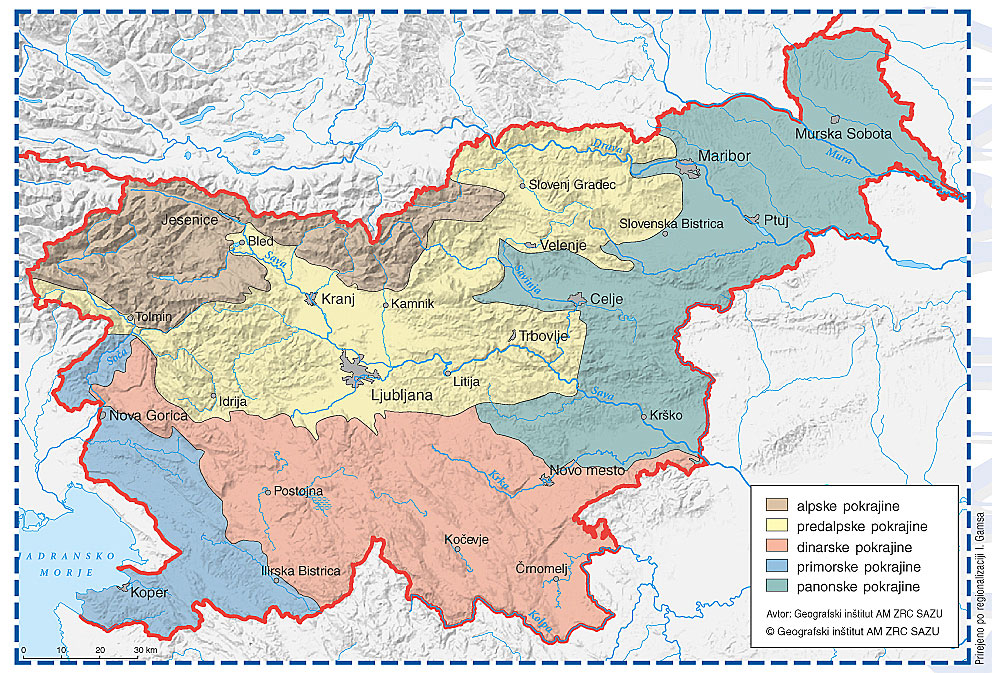 STIK RAZLIČNIH JEZIKOVNIH SKUPIN, KULTURNIH VPLIVOV IN GEOGRAFSKIH ENOT:Slovenski jezik sodi v skupino južnoslovanskih jezikovSlovenci (eden najmanjših slovanskih narodov) naseljujejo najbolj SZ legoSlovensko ozemlje leži na stiku štirih jezikovnih skupin (slovanske, romanske, germanske, ugrofinske)Uspelo nam je ohraniti svoj jezik in razviti svojo lastno kulturo kljub temu, da do leta 1991 nismo imeli lastne države (pripadali  smo državam s središči v različnih delih Evrope)Bili smo del Rimskega imperija, Karantanije, Nemškega kraljestva, Avstro-ogrske in Kraljevine SHS (kasneje Jugoslavija)Tudi v Jugoslaviji smo obdržali stik z najbolj razvitimi evropskimi državamiLeta 2004 smo vstopili v Evropsko unijo, tako imenovano združeno EvropoSLOVENIJA V EVROPSKEM MERILU:Slovenija meri 20 273 km2 in ima približno dva milijona prebivalcev (eni najmanjših v Evropi)Glede na indeks človekovega razvoja in bruto družbenega proizvoda (BDP) pa spadamo v zgornjo polovico evropskih držav in v svetovnem merilu veljamo za razvite2. IZREDNA RAZNOLIKOST GEOLOŠKE ZGRADBE IN POVRŠJAPOMEN KAMNINSKE SESTAVE NA SPLOŠNO:Kamninska sestava močno vpliva na izoblikovanost površja, prst, rastlinstvo, vodovje in življenje človekaZa obravnavo kamnin so pomembne štiri značilnosti in sicer kemijska sestava, fizikalne (mehanske) lastnosti, način nastanka in starostPo kemijski sestavi delimo kamnine na karbonatne (minerali kalcita) in silikatne (silikatni minerali – najpogostejši kremen)Karbonatne kamnine so prepustne za vodo, površje na njih pa označujemo kot kraško površje ali na kratko kras (razširjenost na sliki)Silikatne kamnine v vodi niso dobro topne in so zato za vodo neprepustneZ fizikalnimi (mehanskimi) lastnostmi imamo v mislih trdnost kamnin in njihovo odpornost proti mehanskemu preperevanju in odnašanjuTrdne in odporne kamnine sestavljajo višje dele površja, mehke in manj odporne kamnine pa nižja in manj strma površja (seveda je to odvisno tudi od tektonike)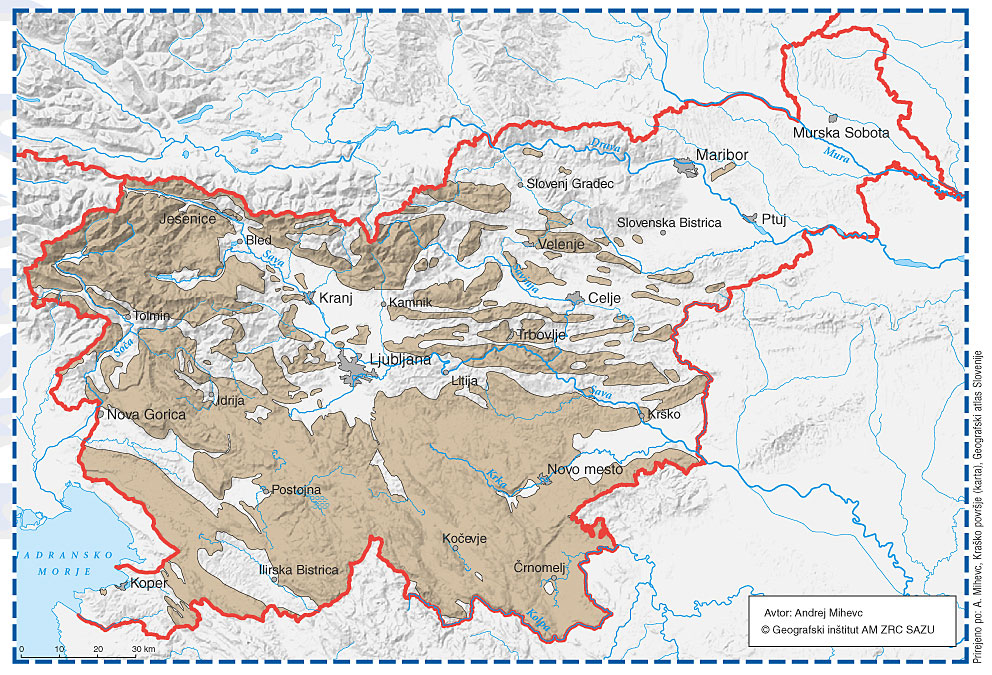 VRSTE KAMNIN GLEDE NA NASTANEK:Ločimo tri vrste kamnin – magmatske, metamorfne in sedimentneMagmatskih kamnin je na površju samo 3 %, nastale so bodisi kot globočnine (strjevanje magme v Zemljini notranjosti) bodisi kot predornine (strjevanje lave na površju)Največ jih najdemo ob Periadriatskem šivu (med severno in južno verigo Karavank), v osrednjem delu Pohorja, nekaj pa tudi v predalpskem hribovju Najbolj znana magmatska kamnina je tonalit, po večini sodijo med silikatne kamnine in so odporne proti odnašanjuMetamorfnih kamnin je le nekaj več (4 %), nastale so s preobrazbo iz magmatskih ali sedimentnih kamnin globoko v Zemljini notranjosti – velikanski tlaki in visoke temperatureNajveč jih je na Kozjaku, Strojni in robnih delih Pogorja ter Periadriatskem šivuMed najbolj znane sodita gnajs in marmor (okrasni in gradbeni kamen)Sedimentnih kamnin je največ, kar 93 %, kar je precej nad svetovnim povprečjemMehanske sedimentne kamnine so nastale tako, da so reke (lahko tudi led ali veter) delce kamnin od nekod odnašale in jih drugod odlagaleMehanske sedimentne kamnine delimo še naprej na nesprijete (grušč, prod, pesek) in sprijete (breča, konglomerat, peščenjak)Vse se najprej odložijo kot nesprijete, sčasoma pa se sprimejo (primerni pogoji in dovolj časa)S sprijetjem gline nastane glinavec, če se sprimejo drobna zrna gline in apnenca ali dolomita nastane lapor Posebna mehanska sedimentna kamnina je fliš (menjavanje plasti laporja in peščenjaka)Največ nesprijetih mehanskih sedimentnih kamnin najdemo ob rekah v dolinah, kotlinah v Predalpskem hribovju in ravninah v obpanonskem delu SlovenijePraviloma so najmlajše kamnine (kenozoik) saj se še niso »utegnile« sprijetiSprijete mehanske sedimentne kamnine so nastale že v prejšnih geoloških obdobjih zato sestavljajo gričevja na Primorskem in obpanonski SlovenijiKemične in biokemične sedimentne kamnine nastanejo s kemičnim usedanjem in usedanjem organizmov v morjuMed najbolj razširjene sodijo apnenci in dolomiti, oboji so trdne kamnine, odporne proti odnašanju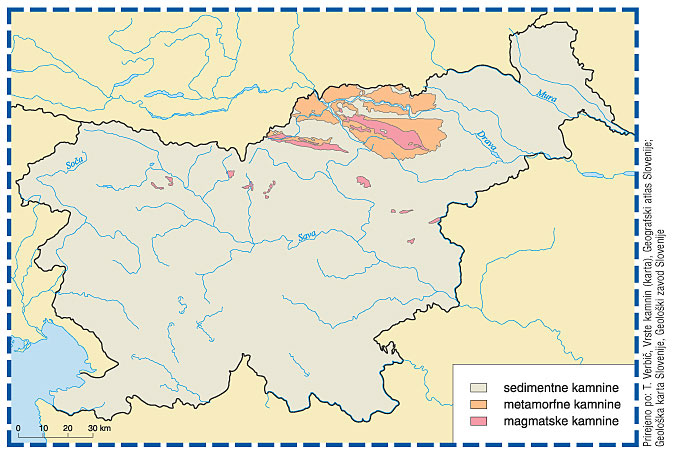 KAMNINE V SLOVENIJI GLEDE NA STAROST:Apnenci v Sloveniji so povečini mezozojske starosti, nastali so z usedanjem v morjuKamnin iz predkambrija v Sloveniji skoraj ni, sestavljajo le dele Pohorja in KozjakaObilico sedimentnih kamnin iz paleozoika najdemo v Karavankah in Predalpskem hribovjuNajveč kamnin je iz mezozoika – sestavljajo Alpe, višje dele Predalpskega hribovja ter kraške planote in ravnikePovečini gre za apnence in dolomite, njihova razširjenost pa se skoraj povsem ujema z razširjenostjo kraškega površja v SlovenijiObdobje iz kenozoika delimo na terciar in kvartarKamnine iz terciarja najdemo predvsem na vzhodu in JZ Slovenije, nastale so z odlaganjem v tedanjem Jadranskem in Panonskem morjuVečinoma gre za laporje in še nesprijete peskeNajmlajše kamnine so iz kvartarja, to so povečini naplavine rek, ki so jih v obdobju pleistocena in holocena (geološka sedanjost) odlagali vodotokiPo večini so to nesprijete sedimentne kamnine, kot so prod, pesek in glina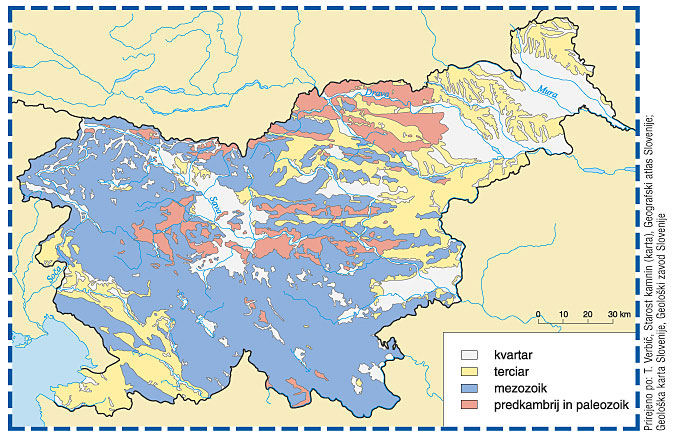 GEOLOŠKI RAZVOJ NA OZEMLJU DANAŠNJE SLOVENIJE:V predkambriju, paleozoiku in mezozoiku se je kopno večkrat menjavalo z morjemV mezozoiku se je na današnjem ozemlju Slovenije nahajalo sredozemsko morje Tetis, ki je ležalo med Afriško in Evrazijsko litosfersko ploščo Zaradi zbliževanja in trka litosferskih plošč se je konec mezozoika začela alpidska orogeneza (poteka v več fazah, vrh doživi v kenozoiku)V Tetisu odložene sedimentne kamnine so se zaradi pritiskov začele dvigovati in gubati, tako so nastale naše Alpe, Predalpsko hribovje in Dinarsko gorstvoNekateri deli so se namesto dviganja ugrezali, zato je bil del Slovenije ponovno zalit z Jadranskim in Panonskim morjemV kvartarju so se menjavale ledene in medledene dobe, reke so v tem času na ravninah odlagale debele nanose rečno-ledeniškega drobirjaZadnja poledenitev se je končala pred deset tisoč leti, ko je nastopilo obdobje holocenaAlpidska orogeneza še vedno poteka, na kar nas občasno opozarjajo potresiNASTANEK NAŠEGA POVRŠJA SKOZI PRIZMO TEKTONIKE PLOŠČ:Odločilni dejavnik za nastanek našega površja je bilo zbliževanje obeh litosferskih ploščČe so pritiski iz obeh strani enakomerni nastanejo simetrične gube, če pa so pritiski iz ene strani močnejši nastanejo nesimetrične gube, ki se najprej poležejo nato pa pretrgajoVse kamnine, ki ležijo nad prelomno ploskvijo imenujemo nariv, če nariv zajema večji del površja pa govorimo o pokrovuGeografi delijo gorski svet na Alpe in Dinarsko gorstvo, geologi pa na Alpide in DinarideAlpidom pripada le ozemlje severno od Periadriatskega šiva (severna veriga Karavank ter masivi Pohorja, Strojne in Kozjaka) – včasih je bilo to ozemlje del Evrazijske ploščeVse ozemlje južno od Periadriatskega šiva sodi k Dinaridom, ki so bili del Afriške plošče oziroma Jadranske mikroplošče, kateri pripada večina slovenskega ozemljaDinaride še naprej delimo na Julijsko karbonatno platformo, Slovenski jarek in Dinarsko karbonatno platformoVsi današnji kontinenti so bili nekoč združeni v prakontinentu PangeaEna od osnovnih značilnosti slovenskega ozemlja je prav narivna in pokrovna zgradbaV kvartarju se je tektonsko delovanje nekoliko umirilo, na območju Periadriatskega šiva je močno zaživela tudi vulkanska dejavnost, zato tam najdemo magmatske kamnineNARIVNA IN POKROVNA ZGRADBA SLOVENSKEGA OZEMLJA:Nariv Krasa Trnovsko-Žirovski pokrovIdrijski prelomKrnski pokrovTriglavski pokrovSavski prelomSavinjski pokrovRELIEFNI TIPI GLEDE NA NASTANEK:Poznamo štiri osnovne reliefne tipe – ledeniškega, rečnega, kraškega in obalnega (morskega)Ledeniški relief je bil včasih rečni relief, ki se je preoblikoval v obdobju poledenitev v pleistocenu, pokrival pa je velik del naših Alp in celo delček Dinarskega gorstva (Snežnik)K ledeniškemu reliefu uvrščamo naša najvišja gorovja z vmesnimi dolinamiV gorah so nastali priostreni vrhovi in krnice, ledeniške doline so dobile obliko črke U, pred čeli ledenikov pa so se odlagale značilne čelne moreneGorska pobočja izrabljajo za gozdarstvo, pašništvo in turizemK rečnemu reliefu prištevamo vsa območja iz kamnin, neprepustnih za vodo, kjer voda odteka površinsko, ter vse doline in kotline v katere so reke odložile svoje nanose peska, proda ali glineReke so z globinsko erozijo v dolinah izoblikovale značilne rečne teraseZnačilno prepletanje slemen in vmesnih dolin, ki so primernejši za poselitev (prisojne lege)Na rečnih nanosih v kotlinah in nižinah so naše največje obdelovalne površina in največja zgostitev prebivalstva ter največje zaloge podtalniceV kraški relief ali na kratko kras uvrščamo vsa območja iz karbonatnih kamnin, za katere je značilno kemično raztapljanje kamnin in podzemno pretakanje vode – najpogostejši reliefNajbolj značilen je za južni del Slovenije (Dinarsko gorstvo) in Predalpsko hribovjeV osnovi razlikujemo apneniški in dolomitni krasZa apneniški kras so značilni površinski in podzemni kraški pojavi, dolomitni kras pa spominja na rečni relief zato ga imenujemo fluviokrasZa kraško površje je značilno menjavanje kraških planot in kraških globeliKraške planote sodijo med uravnave –  višje imenujemo planote, nižje pa kraški ravnikiNajvečje kraške globeli so kraška polja, če se vrstijo v nizu govorimo o kraških podoljih, manjše globeli imenujemo uvale, najmanjše pa vrtačeMed podzemeljskimi kraškimi oblikami so najbolj znane kraške jame in breznaV primerjavi z rečnim reliefom je manj primeren za poselitev in zato kraška južna Slovenija sodi med najredkeje poseljene dele SlovenijeMotena oskrba z vodo, ki je posledica pomankanja površinskih vodotokov je bila dolgo časa ovira za gostejšo poselitevKljub dokončanju vodnega omrežja v zadnjih letih je kraška Slovenija po večini še vedno slabše razvita in redkeje naseljenaObalni (morski) relief je omejen le na neznaten del slovenskega ozemlja K njemu prištevamo le nekatere dele slovenske obale (47 km), kjer so se zaradi delovanja valov izoblikovali klifi – najbolj znani so pri StrunjanuZnačilna je veliko poselitev ter razvoj ladjedelništva, ribištva in turizmaRELIEFNE OBLIKE:Med gorovja oziroma visokogorja prištevamo le tiste vzpetine, katerih vrhovi segajo nad gozdno mejo (1600 – 1900 m)Kot hribovja ali sredogorja označujemo tiste vzpetine, katerih vrhovi ne dosegajo več zgornje gozdne mejeNižji tip reliefa so gričevja (do 500 m), najnižje ležeče pa so ravninePomembne so tudi planote (visoke in nizke), značilne za dinarskokraško SlovenijoVPLIV NADMORSKE VIŠINE, NAKLONOV IN EKSPOZICIJE:Večja ko je nadmorska višina, hladnejše je podnebje, praviloma je tudi več padavin (orografska ovira)Drugačna prst in rastlinstvo ter naklon površja oziroma strmina odločilno vplivajo na človekovo poselitev in gospodarske dejavnosti (pašništvo, gozdarstvo, vinogradništvo)Strojno oranje je mogoče do 10°, strojna košnja pa do 20° naklonaNajvečji naklon v državi ima Triglavska severna stena – več kot 50° naklonGozd uspeva do 30° naklona, večji kot je naklon, večja je možnost denudacije (odnašanje prsti zaradi padavin in vetra) in pobočnih procesov erozijePogosti so podori, zemeljski plazovi in usadiEkspozicija = izpostavljenost zemljišča glede na soncePoznamo prisojne in osojne lege, naše ozemlje je nagnjeno na južno in JV stran, kar pomeni, da ima slovenija v povprečju več prisojnih leg kot sosednje države3. PODNEBJE KOT ODRAZ RAZLIČNIH DEJAVNIKOVVREME IN PODNEBJE:Vreme = trenutno stanje v ozračju, sreminja se iz dneva v dan (zelo nepredvidljivo)Podnebje = povprečni letni potek vremena v določenem kraju – opazujemo vsaj 30 letV primerjavi z vremenom je podnebje bolj stalno, na osnovi dolgoletnih meritev pa poznamo tri osnovne podnebne tipe – submediteransko, gorsko in zmerno celinsko podnebjePodnebje opredelujemo z osnovnimi podnebnimi elementi – sončno sevanje, temperatura, zračni tlak, vetrovi, vlaga, padavineNa vreme in podnebne tipe pa vplivajo podnebni dejavniki – geografska širina, relief, oddaljenost od morja, zračne gmote (mase), cikloni in anticikloniSlovenija leži ob 46 vzporedniku severne geografske širine zato večina našega ozemlja sodi v zmerno topli pas (zmerne temperature, menjavanje 4 letnih časov, prevlada zahodnih vetrov)Vpliv reliefa se kaže prek ekspozicije, nadmorske višine in reliefne izoblikovanostiAlpsko-dinarska gorska pregrada poteka prečno na smer prevladujočih vetrov, zato je pomembna podnebna ločnica v državiIzrazit morski vpliv zaradi bližnje oddaljenosti od morja zajema le širši obalni pasZračne gmote (mase) so velike gmote zraka, ki so se zaradi daljšega zadrževanja nad delom površja navzele tamkajšnih temperaturnih in vlažnostnih lastnostiRazlikujemo celinske (sušne) in morske (vlažne) mase, ter polarne (hladne) in tropske (tople) masePrihod zračnih gmot je tesno povezan s cikloni in anticikloni, ki se širijo iz različnih vremenotvornih središč (stalna območja visokega ali nizkega zračnega tlaka)Pred prihodom anticiklona se zračni tlak poveča, napove ga veter s severaVpliv azorskega anticiklona je pri nas najbolj izrazit poleti, ko prek severne Afrike prinaša vroče in suho vreme z visokimi temperaturami (Črnomelj; 40,6 °C)Vpliv sibirskega (vzhodnoevropskega) anticiklona je pri nas najbolj izrazit v hladni polovici leta, prinaša suho in zelo mrzlo vreme (Babno polje; - 34,5 °C)Cikloni so sestavljeni iz tople in hladne fronte, napove ga veter z JZ in nizek zračni tlakVpliv islandskega ciklona lahko občutimo v vseh letnih časih, prinaša oblačno vreme s padavinami, poleti tudi plohe in nevihteSredozemski oziroma genovski ciklon se razvije nad Sredozemljem, nad naše kraje pride s toplimi in vlažnimi JZ vetrovi ter prinaša večdnevno poslabšanje vremena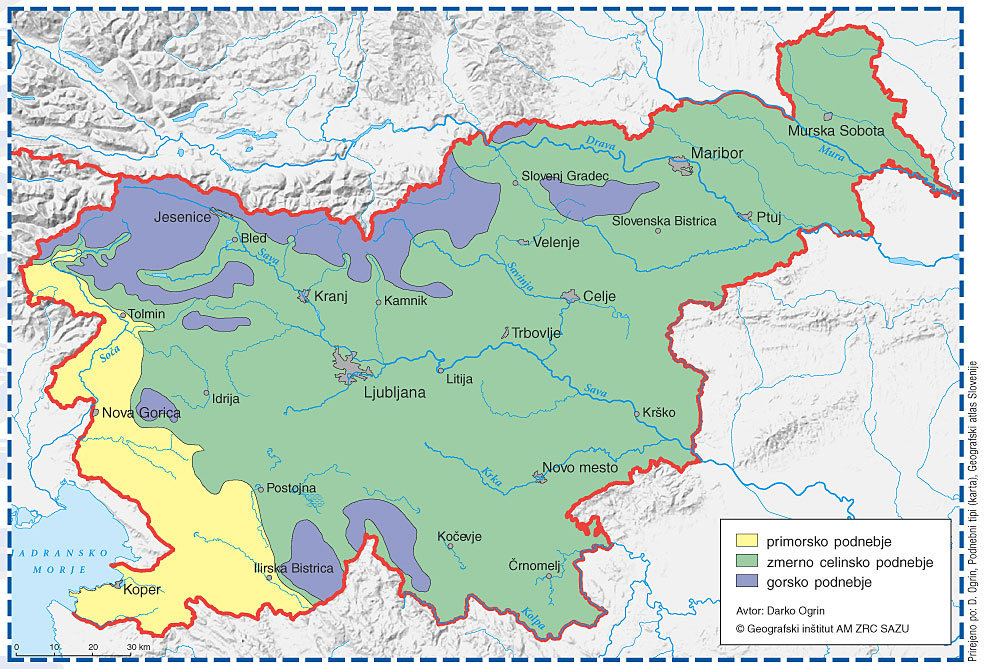 TEMPERATURE  IN NADMORSKA VIŠINA:Najtopleje je v submediteranskem podnebju, najhladneje v gorskem podnebju, zmerno celinsko podnebje pa ima temperature približno med obema skrajnostimaNadmorska višina je pomembnejši dejavnik kot oddaljenost od morjaPri lokalnih (krajevnih) temperaturnih razmerah je zelo pomembna ekspozicija saj prisojna pobočja prejmejo kar 6x več sončne energije kot osojnaZa temperature je zelo pomembno trajanje sončnega obsevanja, ki ni odvisno le od ekspozicije temveč tudi od števila oblačnih im meglenih dniTrajanje sončnega obsevanja je najdaljše ravno v Primorju, zato ne preseneča, da si prebivalci iz notranjosti države želijo živeti na obaliTemperaturni obrat ali inverzija nastane predvsem v jasnem in mirnem vremenu v hladni polovici leta, ko se težji hladen zrak uleže na dno kotlin, ravninPojav le lahko tudi nevaren zaradi škodljivih snovi, ki se nakopičijo v plasti hladnega zrakaV mestih se izoblikuje toplotni otok, kar pomeni, da so temperature višje kot v okolici, zaradi segrevanja temnih betonskih površin (pozimi sneg v okolici odbija sončne žarke)V kraških depresijah imenovanih mrazišča se izoblikuje zelo izrazit temperaturni obrat, tam se ustvari posebno »jezero« hladnega zraka (Mrzla Komna; - 41,7 °C)Vremenska hišica, bele barve, 2m od talRAZPOREDITEV PADAVIN:Slovenija je ena izmed najbolj namočenih držav v EvropiProstorska razporeditev padavin nam kaže, da količina padavin od morja proti notranjosti najprej narašča in doseže vrh na alpsko-dinarski gorski pregradi, potem pa proti SV upada (količina padavin naraste le še ob orografskih ovirah)Največ padavin prejmejo alpske pokrajine, najmanj pa obpanonske pokrajinePodobno je tudi pri časovni razporeditvi padavin prek leta, zahodni del države (submediteranski režim) ima višek padavin jeseni (oktober ali november), vzhodni in SV del države (subkontinentalni) pa poletiV zahodnem delu države tako govorimo o submediteranskem, v vzhodnem pa o subkontinentalnem padavinskemu režimu, predpono »sub« dodajamo zaradi netipičnostiSubmediteranski padavinski režim zavzema poleg submediteranskega podnebja tudi gorsko in del zmerno celinskega podnebja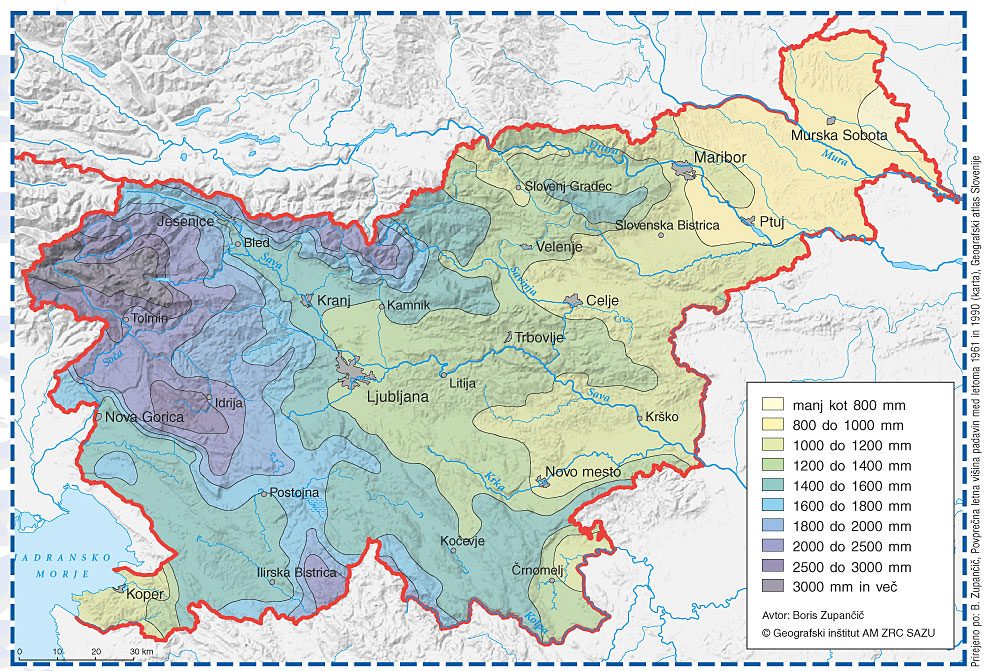 ZRAČNI TLAK IN VETROVI V SLOVENIJI:Spreminjanje zračnega tlaka ima pomemben vpliv na širjenje ciklonov in anticiklonovVetrove lahko delimo na splošne, regionalne in krajevneMed splošnimi vetrovi prevladujejo zahodni vetrovi, ki so zaradi zavetrja Alp šibkejši kot v zahodni Evropi, pred prihodom sredozemskega ciklona pa prevladujejo JZ vetroviRegionalni vetrovi nastanejo zaradi splošnih vetrov in vpliva reliefa, zato so omejeni le na nekatera območja, najpomembnejši so burja, jugo in karavanški fenBurja je najbolj znan in najmočnejši veter pri nas, nastane takrat, ko se začne hladen zrak iz notranjosti prelivati prek alpsko-dinarske gorske pregrade in sunkovito spuščati proti morjuPovečini je burja SV veter, ki izjemno močno piha še posebno skozi Vipavsko dolinoJugo je topel in vlažen veter, ki se pojavlja ob prečkanju sredozemskega ciklona, omejen je le na obalni pas saj piha iz juga ali JVSeverni fen piha veliko redkeje, nastane takrat, ko se zrak s severa pretaka prek alpskih grebenov, na južnih pobočjih pa postane močan in sunkovitZnačilen je za Karavanke zato ga imenujemo tudi karavanški fenNa prisojni legi se razvijejo značilni pobočni vetrovi, ki jih s pridom izkoriščajo jadralci (pihajo navzgor), ob obali pa se razvijejo obalni vetrovi, pomembna sta maestral (piha iz morja na kopno) in burin (piha iz kopnega na morje)GLAVNI PODNEBNI TIPI:V Sloveniji zaradi netipičnosti podnebij govorimo o submediteranskem, zmerno celinskem in gorskem podnebjuObmočje submediteranskega podnebja je najmanše, zajema obalni pas z zaledjem do aplsko-dinarske gorske pregradeNjegovi bistveni značilnosti sta povprečna temperatura najhladnejšega meseca nad 0 °C in submediteranski padavinski režim (višek padavin pozno jeseni in ne pozimi)Območje gorskega podnebja zajema poleg Alp tudi Pohorje, Snežnik in Trnovski gozd, povprečne temperature najhladnejšega meseca so manjše od - 3 °C (veliko padavin)Največje je območje zmerno celinskega podnebja, povprečne januarske temperature nihajo od 0 °C do - 3 °C, padavinski režim je na zahodu še submediteranski proti vzhodu pa subkontinentalni (količina padavin se manjša)4. PESTROST PRSTI IN RASTLINSTVAPRST, KAMNINSKA SESTAVA IN RELIEF:Prst = prepereli del zemljine skorjePrsti v dolinah, kotlinah in nižinah so nastale na rečnih nanosih gline in ilovice, te mokrotne prsti imenujemo – glejne prsti, psevdogleji in šotne prsti (prepoznamo jih po prekomerni vlažnosti in travnikih s posebnimi ekosistemi, ki rastejo na njih)Na nanosih proda in peska neposredno ob rekah so nastale obrečne prsti (vlagoljubne drevesne vrste – Vrba)Na nanosih proda in peska stran od rek najdemo prsti, ki imajo zelo dobre fizikalne lastnosti za rast kulturnih rastlin, med najbolj rodovitne sodijo evtrične rjave prsti, značilne za karbonatne nanose v Ljubljanski, Celjski in Krški kotliniOznaka »evtričen« pomeni, da so prsti dobro nasičene z bazamiZa silikatne nanose od Dravi in Muri pa so značilne distrične rjave prsti, ki jih imenujemo tudi kisle rjave prstiZaradi ugodne globine prsti so jih obdelovali že v preteklosti, danes pa se tu nahajo naše največje obdelovalne površineZa obpanonska in sredozemska gričevja so značilne evtrične in distrične rjave prsti, za obpanonska gričevja pa tudi psevdoglejiHribovja in kraške planote iz karbonatnih kamnin so nasute z rjavimi pokarbonatnimi prstmi, poraščajo jih listnati in mešani gozdoviNa matičnem Krasu najdemo značilno prst jerovico, ki ima zaradi železovih oksidov značilno rdečo barvo (na njej pridelujejo vino kraški teran)Za hribovja iz nekarbonatnih kamnin pa so poleg rankerjev značile tudi distrične rjave prstiRendzine so povečini plitve prsti v alpskem in predalpskem delu Slovenije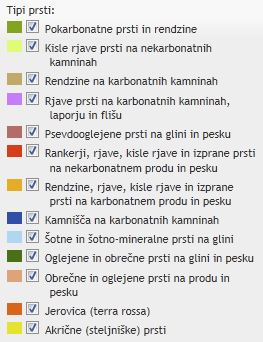 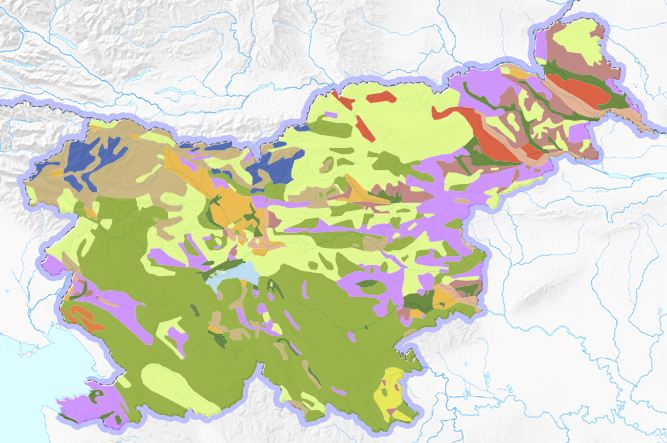 VELIKA GOZDNATOST IN BIOTSKA RAZNOVRSTNOST:Gozd pokriva kar 60 % našega površja, kar nas uvršča na 3 mesto v EvropiZaradi opuščanja kmetijskih dejavnosti in odseljevanja prebivalstva v mesta se je začelo ogozdovanje (spontano zaraščanje nekdanjih njiv in travnikov z gozdom)Pogozdovanje pa je načrtno sajenje dreves, ki pri nas ni tako razširjenoNaši gozdovi so sorazmerno dobro ohranjeni in so prave »biodiverzitetne vroče točke« oziroma »točke zgostitve« (veliko število rastlinskih in živalskih vrst)V Sloveniji je delež listavcev in mešanega gozda približno enak, iglavcev pa je nekaj manjListavci so značilni za toplejše obsredozemske pokrajine z veliko padavinami, v višjih legah pa prevladujejo iglavciBukev je naša najbolj zastopana drevesna vrsta, v preteklosti pa smo zelo prizadeli vrste hrastov in razširjali rdeči ter črni borZaradi večjega letnega prirastka smo načrtno zasajali smreko, ki jo lahko najdemo tudi v nižinah, kjer je »tujek«BIOKLIMATSKI VIŠINSKI PASOVI:V Sloveniji lahko razlikujemo sedem bioklimatskih višinskih pasovNajnižje ležeči pas so dna kotlin, dolin in kraških depresij z značilnim temperaturnim obratom in našo največjo zgostitvijo prebivalstva (kljub pogosti megli in močnim onesnaženjem)Nekoliko višje leži topli ali termalni pas, ki je primeren za toploljubne kulturne rastline, v njem uspevajo vsi naši vinogradi in sodovnjaki, ki se pravilno začenjajo 10 m nad dnom kotlinV hribskem pasu nad njim še uspevajo nekatere kulturne rastline, poselitev pa je omejena na prisojne legeSledi mu nižji gorski pas, ki sega do višine 1250 m, poselitev je le še v obliki samotnih kmetij, poudarek pa je na živinoreji in gozdarstvuV višjem gorskem pasu ni več stalne poselitve, prevladujejo iglasti gozdovi in pašnikiSubalpski pas sega do zgornje gozdne meje (1600 – 1900 m)Zadnji in najvišji je alpski pas, ki ga sestavlja ruševje z gorskim travniškim rastlinstvom ter skalovje z gruščemDrevesna meja (posamezna drevesa) poteka tudi precej nad gozdno mejo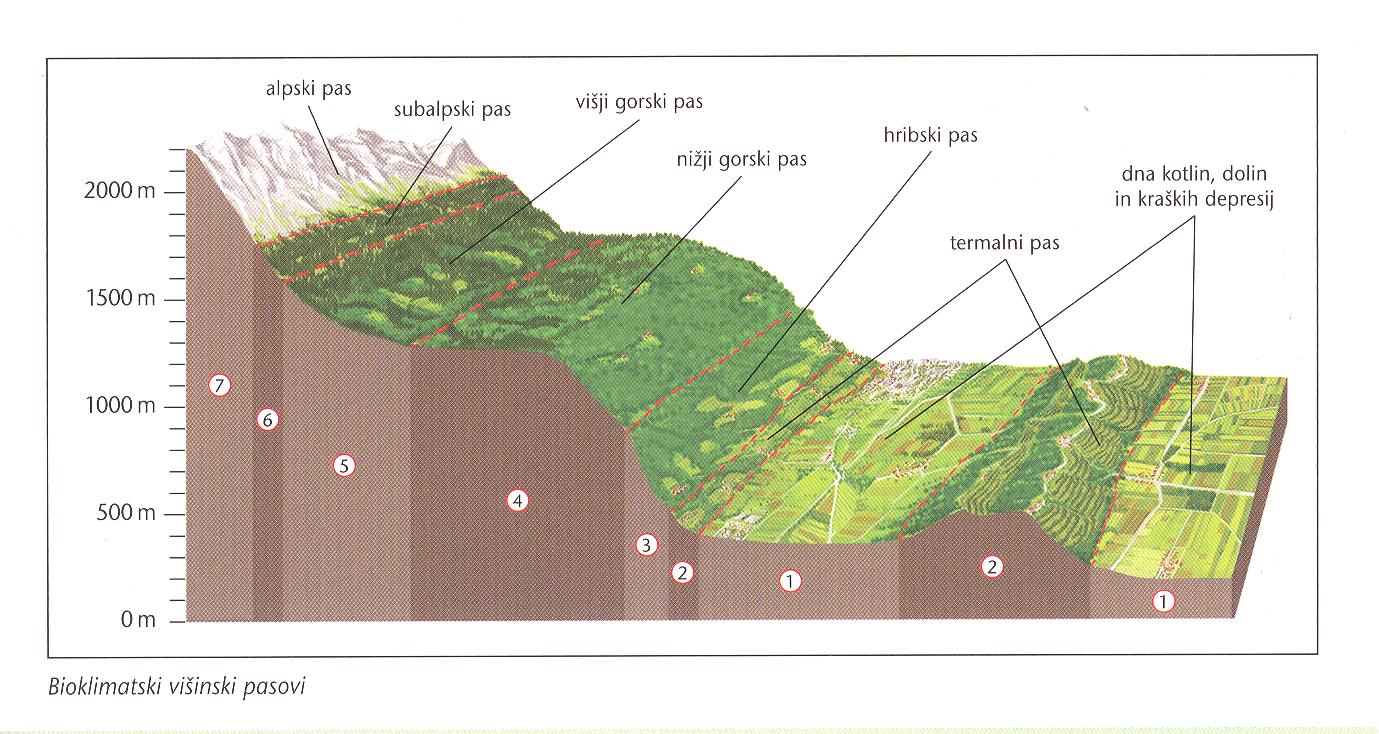 VLOGA SLOVENSKEGA GOZDA:Gozd opravlja različne funkcije, ena izmed njih je proizvodna funkcija, gozdovi so naše veliko obnovljivo naravno bogastvo pomembno za lesnopredelovalno industrijoNajveč lesa »proizvedejo« gozdovi naših dinarskih in alpskih planot ter Predalpskega hribovjaŠe bolj pomembne so ekološko-varovalne funkcije gozda (izravnavanje vlažnostnih in temperaturnih razmer v okolju)Pomembna je njegova čistilna funkcija, zaščita pred vetrovi in hrupom ter proizvodnja za človeka nujnu potrebnega kisikaGozd je zelo pomemben regulator kroženja vode in zaščita pred raznimi vremenskimi ujmamiV tretjo skupino sodijo socialne funkcije, kot so rekreacijska-turistična, estetska, poučna in raziskovalna funkcijaZDRAVSTVENO STANJE SLOVENSKIH GOZDOV:Največji je problem onesnaženega zraka, ki se je po osamosvojitvi na splošno zmanjšalNajboljši  kazalec zdravstvenega stanja naših gozdov je osutost dreves (delež manjkajočih listov oziroma iglic na nekem drevesu v primerjavi z normalno olistanim drevesom), če je osutost večja od 25 % menimo, da je drevo poškodovanoIglavci so v splošnem bolj prizadeti od iglavcev, gozd pa je bolj onesnažen na obrobjih večjih mest oziroma lokalnih onesnaževalcev Posledice kopičenja toplogrednih plinov so podnebne spremembe, ki se kažejo v otoplitvi ozračja in daljši vegetacijski dobi zato lahko pričakujemo povečane naravne motnje v obliki vremenskih ujm (veter, žled, moker sneg)Zaradi požarov, ki jih po večini povzroča človek je ogrožen matični Kras, prav tako pa se bodo povečale motnje, ki jih povzročajo dejavniki žive narave (žuželke, patogene glive)5. SLOVENIJA JE ŠE VEDNO BOGATA Z VODNIMI VIRIVODNI VIRI:Imamo precej vodnih virov (vodotoki, podtalnica, jezera, mokrišča, morje in 2 ledenika – Triglavski ledenik in ledenik pod Skuto)Povprečje padavin je kar 2x večje kot znaša evropsko povprečje, po količini rečne vode na prebivalca pa to povprečje presegamo skoraj štirikratnoKar 95 % prebivalcev dobiva pitno vodo iz  vodovodov, vezanih na podtalnico in kraške izvire (zaradi podnebnih sprememb imamo zmeraj manj zalog neonesnažene pitne vode)GOSTOTA REČNEGA OMREŽJA IN KAMNINSKA SESTAVA:Ena glavnih značilnosti naših površinskih voda je gosto rečno omrežje, ki je neposredno povezano s kamninsko sestavoVečina rek, ki teče po našem ozemlju ima pri nas tudi izvir in povirje (izjema sta Mura in Drava), zato lahko pravimo, da je Slovenija povirna deželaNaše reke imajo v zgornjih delih hudourniški značajNAŠE REKE TEČEJO V DVE MORJI: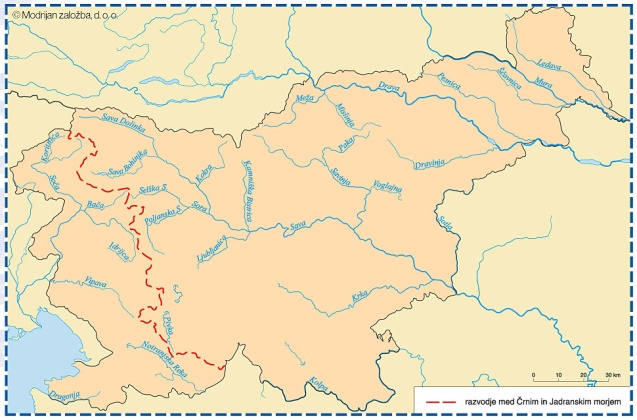 Čeprav Slovenija leži v bližini Jadranskega morja kar 85 % njenega ozemlja pripada črnomorskemu povodju, vzrok za to je alpsko-dinarska gorska pregrada po kateri poteka razvodje med Črnim in Jadranskim morjemV povodje Črnega morja spadajo Mura, Drava, Sava in Kolpa, v povodje Jadranskega morja pa SočaKer poteka razvodnica pretežno po krasu marsikje sploh ni ločljiva zato govorimo o podzemeljski razvodniciŠTIRI REČNI (PRETOČNI) REŽIMI:Spreminjanje (nihanje) rečnega pretoka čez leto imenujemo rečni (pretočni) režim, na njega pa najbolj vplivajo mesečne padavine in topljenje snegaKadar na režim vpliva le en dejavnik govorimo o enostavnem pretočnem režimu (en nižek in en višek pretoka), če pa vplivata dva dejavnika govorimo o mešnem režimuRečne pretoke na posameznih vodomernih postajah prikazujemo s hidrogramiPoznamo 2 enostavna (snežni in dežni) ter 2 mešana (snežno-dežni in dežno-snežni) režimaSnežni režim  ima višek ob prehodu pomladi v poletjev času topljenja snega v avstrijskem visokogorju, značilen je za Muro in DravoDežni režim ima skoraj povsem nasprotne lastnosti, višek ima pozno jeseni, nižek pa poleti (značilen za primorske reke – Dragonja, Reka, Rižana)Snežno-dežni režim ima višek pozno pomladi, drugi manj izraziti višek pa jeseniNjegov glavni nižek je pozno pozimi, značilen pa je za zgornje tokove rek, ki tečejo iz alpskega visokogorja (Soča, Sava, Savinja)Dežno-snežni režim ima viška zgodaj pomladi in jeseni, glavni nižek pa poletiTa režim je daleč najbolj pogost, saj ga imajo skoraj vse reke v osrednji Sloveniji (Sava, Krka, Kolpa in nekatere druge reke)ONESNAŽENOST NAŠIH REK:Med našimi vodnimi viri so ravno reke najbolj onesnažene zaradi nenadzorovanega izpuščanja odpadnih snovi in omejene samočistilne sposobnostiRazlikujemo štiri kakovostne razrede (najbolj čiste vode sodijo v prvi, najbolj onesnažene pa v četrti razred), na žalost o prvem razredu skoraj ne moremo več govoritiV prvi in drugi razred spadajo le še zgornji tokovi rek v alpskem svetu, največ rek spada v drugi do tretji kakovostni razredNa srečo v četri (najbolj onesnaženi razred) sodijo le še nekateri deli rek, ki tečejo skozi mesta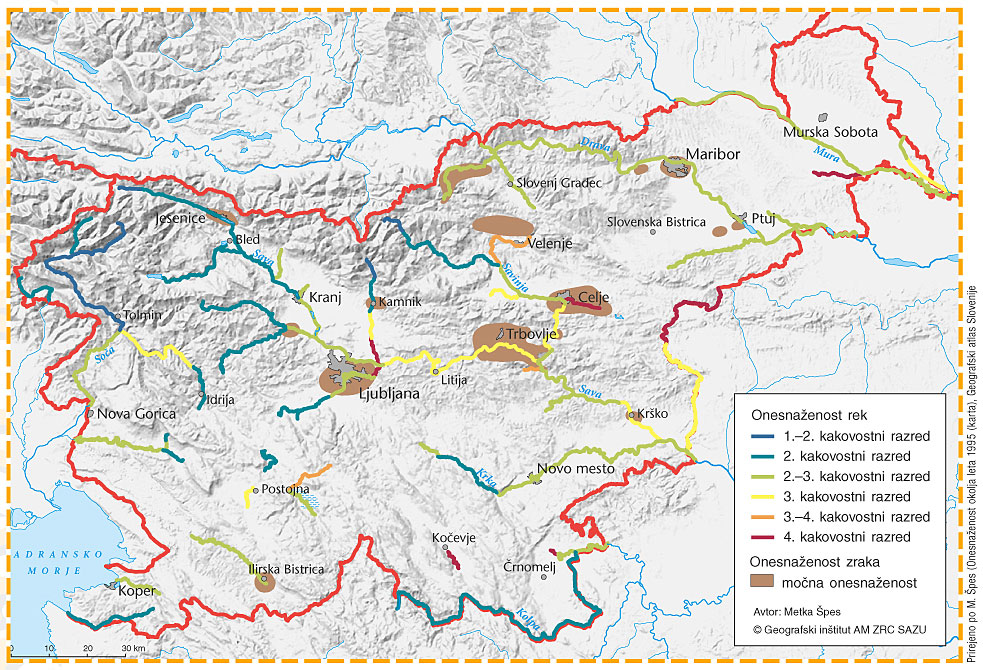 POSEBNI PROBLEMI KRAŠKIH VODA:Skoraj vsa kraška površja prejemajo veliko padavin vendar tu skoraj ni tekočih voda saj vsa voda prenika v notranjostVelike podvodne zaloge so še posebno značilne za globoki kras (visoke dinarske planote), ki prihajajo na dan v močnih kraških izvirihV Ljubljanski kotlini je fluvioglacialni prod, ki vodo dobro prečisti, na kraškem površju pa se voda v kraškem podzemlju (kompakten apnenec) skoraj ne prečistiKo so kraški izviri enkrat zastrupljeni, takšni ostanejo več generacij zato jim moramo posvečati še posebno pozornostPROBLEMATIKA TALNE VODE:Podzemeljske vode v osnovi delimo na skalno in talno vodoSkalna voda, ki se nabira v razpokah v živi skali imamo pri nas predvsem na krasuŠe večji pomen za pridobivanje pitne vode pa ima pri nas talna voda ali podtalnica, ki se nabira v kotlinah in rečnih dolinah, zasutih s prodom in peskomNajveč zalog podtalnice imamo v Ljubljanski kotlini ter v vzhodni in SV SlovenijiGlobina do gladine talne vode je zelo različna in povsod niha (od površja do več 10 metrov globoko), vendar je povečini stalno blizu površjaMarsikje v Sloveniji je v zadnjih desetletjih opazno splošno zniževanje gladine talne vode (izgubili smo že toliko vode, kot je prostornina Blejskega jezera)Vzroki za zniževanje podtalnice so lahko različni – regulacije rek, suše in prekomerno črpanje pitne vodeDvig gladine talne vode pa lahko opazimo pri izgradnji akumulacijskih jezer in HEŠtevilna naša območja talne vode so resno ogrožena, glavni viri onesnaževanja so intenzivno kmetijstvo s pesticidi in nitrati, naselja z neurejenim odvajanjem odpadnih voda, divja odlagališča odpadkov in industrijske odplakeNaša talna voda je najbolj ogrožena na ravninah ob Muri in Dravi, pa tudi v Krški kotliniPoleg onesnaževanja pa jo ogroža tudi suša (SV Slovenije je zelo sušen)JEZERA IN NJIHOV POMEN:Jezera delimo na naravna in umetna, v Sloveniji pa jih imamo od 60 do 90Naravna jezera so različnega nastanka, nastala zaradi kombinacije več dejavnikov (ledeniška erozija, delovanje tektonike, korozija)Jezera se pri nas starajo in zmanjšujejo svoj obseg zaradi zasipavanjaKer so stoječe vode so zelo ranljive za onesnaževanje so pogosta cvetenja jezer (imajo šibek pretok ali so brez njega)Med jezeri ledeniškega nastanka je največje Bohinjsko jezero, nastalo z čelnimi morenami, voda v njem se zamenja 3x leto zato ni onesnaženoBlejsko jezero je zaradi šibkega dotoka vode nekoliko bolj občutljivo in zaradi turizma tudi bolj obremenjenoKotanje visokogorskih kraških jezer so nastale zaradi ledeniškega delovanja in korozije, pomembnejša so Krnsko jezero, Kriška jezera in Triglavska jezeraZaradi planinske paše in turizma so tudi ta jezera vse bolj ogroženaMed naravne znamenitosti sodijo tudi kraška presihajoča jezera, svetovno znano je Cerkniško jezero Poleg presihajočih jezer poznamo tudi stalna kraška jezera, ki so nekoliko manjša, rečna jezera (morkišča) v mrtvih rokavih rek in barjanska jezera na PohorjuNaša največja umetna jezera so zajezitvena (akumulacijska) jezera na Dravi, Savi in Soči – največje med njimi je Ptujsko jezeroMed večja jezera sodijo tudi ugrezninska (rudniška) jezera, ki so nastala zaradi ugrezanja površja nad rudniki (najbolj znana so v Velenjski kotlini)Veliko naših jezer ima turistični pomen, ena izmed najbolj privlačnih pa so jezera ledeniškega nastankaMOKRIŠČA IN NJIHOV POMEN:Morkišča so vse oblike vlažnih zemljišč, ki so trajno prepojena ali zalita z vodo, mednje uvrščamo močvirja, barja, mlake, vlažne travnike pa tudi solineVečino teh zemljišč smo včasih obravnavali kot nekoristna danes pa nanje gledamo kot na  nekakšne »ledvice« pokrajineSlovenija je podpisala Ramsarsko konvencijo (mednarodni dogovor o zaščiti mokrišč)Morkišča so pomemben regulator nihanj rečnega pretoka, prav tako ohranjajo biotsko raznovrstnostNajvečje mokrišče je Ljubljansko barje, ki se je zaradi izsuševanja zelo skrčilo, eno izmed bolj znanih pa sta tudi Krakovski gozd v Krški kotlini in Sečoveljske soline (mešanje slane in sladke vode)SLOVENSKO MORJE:Slovensko morje obsega le slabo tretjino Tržaškega zaliva, torej 47 km obale, čeprav je naše morje majhno ima zelo velik vpliv (turizem, pomorsko okno v svet)Ima zelo blagodejen podnebni vpliv na širšo okolico, vrednost zemljišč ob obali pa je zelo velikaNa naši obali se zalivi menjavajo s polotoki, abrazijski tip obale je izrazit predvsem na območju klifov, akumulacijski tip obale pa v potopljenih rečnih ustjihPrevladujoča kamnina je fliš, ki se menjava z rečnimi nanosi in apnenciTržaški zaliv je bolj podoben jezeru kot morju, s povprečno globino 16 m, prerez morskega dna ob naši obali pa je sestavljen iz – flišnega klifa, položnega podvodnega pobočja, flišnega praga in dnom s peskom in muljemSlanost morja je največkrat med 37 in 38 promili, kar je precej nad svetovnim povprečjem (33 promilov), razlika med plimo in oseko pa po večini ni več kot 60 cm – kljub temu morje velikokrat poplavi nekatere nižje dele obaleStrujanje morske vode je slabo razvito, ker glavnina morskega toka sploh ne doseže Tržaškega zalivaTržaški zaliv je zaradi majhnosti in plitvosti silno občutljiv, voda v njem pa se le počasi izmenjuje (velika količina ladij, kanalizacijski izpusti, reke, ki se izlivajo v zaliv so povečini onesnažene – reka Pad)Zaradi velike količine organskih snovi prihajo do cvetenja morja, kar povzroča smrt živalskih organizmov6. NARAVNE NESREČE IN PODNEBNE SPREMEMBESLOVENIJO PESTIJO NAJRAZLIČNEJŠE NARAVNE NESREČENaravne nesreče so izredni naravni pojavi, ki imajo za posledico gmotno škodo in človeške žrtve. Med naravne nesreče uvrščamo: Potres, poplavo, sušo, žled, prekomerno snežno odejo, zemeljski plaz, udor...Potres je stalna nevarnost, saj se tu stikata dve litosferski plošči. Potresno najbolj ogroženi sta idrijsko in tolminsko, močan potres je mogoč tudi na območju Ljubljanske in Krške kotline. Učniki potresa so najmanjši na trdni geološki podlagi, najbolj uničujoči pa na mehanskih sedimentnih kamninah.Poplava je naraven proces, s katerim se narava sama uravnava, krivdo za škodo in žrtve pa moramo pripisati človekovemu obnašanju in dejavnostim. Razlikujemo običajne ali redne poplave ter katastrofalne. Najbolj ogrožene so kotline, kjer so naša največja poplavna območja. Najhujše poplave se pogosto začnejo s silovitim nalivom. Nekatere reke zaradi spremenjenega toka ali zadrževalnikov poplavljajo v spodnjem toku, ko že pritečejo na ravno.Suša nastopi tedaj, ko se količina vode v primerjavi z dolgoletnim povprečjem tako zniža, da ne zadošča več za uspevanje rastlinstva in za normalen dotok vode. Nastane zaradi pomanjkanja padavin v določenem delu leta, ponavadi je to poleti. Suša pogosto prizadene SV Slovenijo, kjer so ravno naša najbolj pomembna kmetijska zemljišča.Gozdni požari so spremljevalni pojav suše, značilni so za matični Kras.PODNEBNE SPREMEMBE V SLOVENIJINajbolj opazno je naraščanje povprečnih temperatur. Poletja so vse bolj vroča in posledično tudi bolj sušna.Spremenila se je količina in razporeditev padavin.Spremembe bo najbolj občutilo kmetijstvo. Višje temperature bodo podaljšale vegetacijsko dobo, zato lahko pričakujemo prek kmetijske proizvodnje. Na področju energetike se bodo potrebe po energiji pozimi zmanjšale, saj bodo zime bolj mile. Poleti se bo poraba povečala, saj bo v uporabi vse več klimatskih naprav. Hidroelektrarne bodo imele poleti malo vode, pozimi pa veliko.Turizem ob morju bo zaradi višjih temperatur podaljšan - podaljšana turistična sezona, smučišča v nižjih legah pa bodo morala spremeniti svojo ponudbo, saj se bo sneg umikal v višje lege. Kjotski sporazum je sporazum o zmanjšanju emisij toplogrednih plinov.SODOBNI DRUŽBENOGEOGRAFSKI PROCESI IN PROBLEMI1. KAJ SE DOGAJA Z NAŠIM PREBIVALSTVOM SPREMINJANJE GOSTOTE IN RAZPOREDITVE PREBIVALSTVA:Z gostoto okoli 100 prebivalcev na km2 je Slovenija v svetovnem merilu nadpovprečno gosto poseljenaNajgosteje so poseljena dna predalpskih kotlin in dolin, nekateri deli obpanonskih ravnin ter obalni pas, najredkeje poseljeni ali povsem neposeljeni pa so visokogorski svet Alp, vršni deli Pohorja ter visoke dinarske planoteV slovenskem prostoru so se tako izoblikovala izrazita območja zgoščanja ali koncentracije prebivalstva, po drugi strani so se izoblikovala območja redčenja prebivalstva ali depopulacije, kjer marsikje propada kulturna krajina (zaraščanje obdelovalnih zemljišč, propadanje naselij)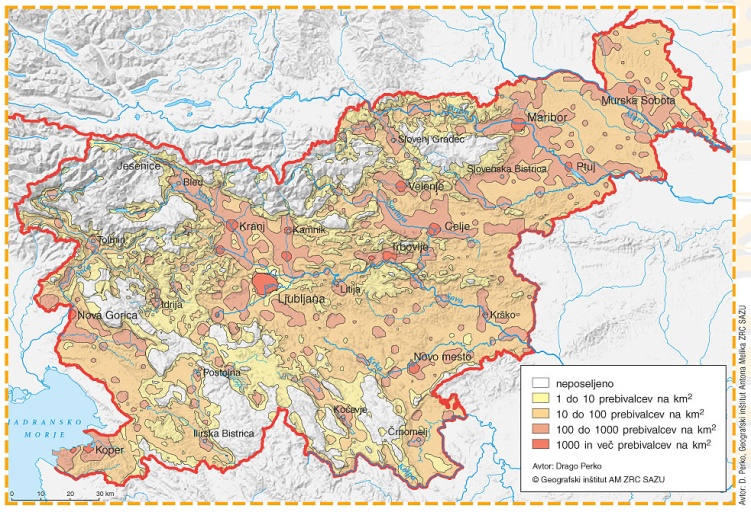 Največji upad števila prebivalcev je značilen predvsem za nekatera robna ali periferna območja v bližini meje z Madžarsko, Hrvaško in Italijo ter za hribovita območja alpskega in predalpskega sveta ter dinarskih planotRODNOST JE MED NAJNIŽJIMI V EVROPI IN SVETU:Tako kot v drugih evropskih državah je tudi v Sloveniji rodnost že tako nizka, da je naravni prirast negativenDolgoročno zniževanje umrljivosti se je v Sloveniji začelo že konec 19. stoletja, na začetku 20. stoletja pa je sledilo tudi dolgoročno zniževanje rodnostiZniževanje umrljivosti se je v 60. letih zaustavilo, rodnost pa je upadala še naprej (še posebej intenzivno po letu 1980, njeno upadanje pa se je zaustavilo šele na začetku 21. stoletja) Zaradi tega se je zmanjševal tudi naravni prirast, ki je v drugi polovici 90. let postal negativenCelotna rodnost = povprečno število živorojenih otrok na žensko v rodni dobiLeta 1980 je znašala 2,1 otroka na žensko a se je do leta 2000 znižala na okoli 1,2Rodnost se utegne v prihodnjih letih nekoliko povečati, vendar se bo zmanjšalo število žensk v rodni dobi, zato se število rojstev ne bo bistveno zvišaloZa obdobje po letu 1980 je značilno tudi zavestno prelaganje rojstev na višjo starostNa rodnost v Sloveniji vplivajo različni dejavniki (manj otrok imajo ženske z višjo izobrazbo, ki živijo v mestih, največ pa še vedno ženske na kmetih, negativen vpliv ima tudi brezposelnost)Po drugi svetovni vojni so največji razcvet rojstev, tako imenovani baby boom, doživele nekatere bolj razvite kapitalistične državeNaravni prirast je še danes najnižji oziroma najbolj negativen v večini postsocialističnih državV Evropi so tako opazne razlike med državami, v katerih celotna rodnost ni tako zelo kritično nizka (Francija, Norveška, Islandija – 1,9 otroka na žensko), ter nekaterimi postsocialističnimi državami, v katerih je padla tako rekoč na dno svetovne lestvice (Belorusija, Ukrajina, Češka, Litva – 1,2 otroka na žensko), med slednje sodi tudi SlovenijaObnavljanje prebivalstva bi bilo zagotovljeno, če bi se rodilo približno 2,1 otroka na ženskoNa začetku 50. let smo doživeli povojni razcvet rojstev, ki je trajal do okoli leta 1956, potem pa je število rojstev začelo upadatiV 70. letih se je število rojstev zopet povečalo, zaradi priseljevanja mlajših ljudi iz nekdanje Jugoslavije Leto 1980 je bila nekakšna »negativna« demografska prelomnica, ki je pomenila konec povojne visoke rodnosti in močnega priseljevanja, k hitremu zniževanju celotne rodnosti po letu 1980 pa je znatno prispevalo tudi prelaganje rojstev v višjo starostŠtevilo rojstev v Sloveniji bo zaradi znižanega števila žensk v rodni dobi še naprej upadaloŠtevilo prebivalcev v naši državi trenutno še narašča, vendar le zaradi pozitivnega selitvenega prirasta, ki za zdaj še presega negativno naravno rastSTAROSTNE PIRAMIDE IN PROBLEM NARAŠČAJOČEGA DELEŽA UPOKOJENCEV:Največji demografski problem v Sloveniji in Evropi je večanje deleža starejšega prebivalstvaZaradi zniževanja rodnosti in podaljševanja življenja, ki ga običajno ponazarjamo s pričakovanim trajanjem življenja, je mladih vse manj, starejših pa vedno večDelež starejšega prebivalstva je številčno že presegel delež mlajšega, zaradi posledic znižane rodnosti pa bo to razmerje v prihodnosti še bolj neuravnoteženo (čedalje več bomo imeli starejših od 65 let in čedalje manj mladih od 15 let)Razmerje med tema skupinama prebivalstva nam ponazarja indeks starosti, vrednosti tega indeksa so najbolj neugodne v številnih manjših naseljih v obrobnih in hribovitih delih Slovenije, od koder se je mlajše prebivalstvo večinoma odseliloTudi v nekaterih največjih mestih (Ljubljana, Maribor, Koper) starejše prebivalstvo že številčno prevladuje nad mlajšimIndeks je najugodnejši v naseljih ljubljanske aglomeracije (razen same Ljubljane) in njenega širšega zaledja, kjer se čutijo posledice priseljevanja mlajšega prebivalstvaČe primerjamo starostne piramide od leta 1950 do danes opazimo, da se zaradi podaljšane življenjske dobe zgoraj počasi višajo in širijo, zaradi znižane rodnosti pa se spodaj tanjšajoPo letu 2010 lahko pričakujemo zelo hiter porast deleža starejših od 65 let, saj se bodo upokojevale generacije z več kot 30 000 prebivalci, delovno aktivne pa bodo postale generacije z manj kot 20 000 prebivalciTo bo precej porušilo dosedanje razmerje med aktivnim in neaktivnim prebivalstvom, zato bo država morala izpeljati dodatne pokojninske reformePrimerjava starostne piramide Slovenije s starostnimi piramidami sosednjih držav nam pokaže, da je vsem piramidam skupen ozek spodnji del, kar je odraz močno znižane rodnostiODSELJEVANJE, PRISELJEVANJE IN RAZVOJ SKUPNEGA ŠTEVILA PREBIVALCEV:Skoraj celotno 19. stoletje in večji del 20. stoletja je bila Slovenija dežela odseljevanja, vzroki za to so bili ekonomski (ljudje so odhajali s trebuhom za kruhom, povečini v Ameriko)V obdobju med obema vojnama se je začelo odseljevati prebivalstvo iz okupirane Primorske in sicer zaradi bega pred fašizmom, vzroki za odselitev so bili izrazito političniOd srede 60. let dalje se je razmahnilo odhajanje na začasno delo v tujino, tako se je Slovenija znova soočila z ekonomskimi vzroki odseljevanja, hkrati pa je kot najbolj razvit del nekdanje Jugoslavije sama postala dežela priseljevanjaŠtevilo priseljenih je tedaj prvič preseglo število odseljenih, vendar ne glede na to še naprej beležimo odseljevanje, večinoma v Nemčijo in AvstrijoNajveč škode nam povzroča beg možganov (odseljevanje izobražencev in strokovnjakov)Priseljevanje se je od 60. let dalje spreminjalo skladno z gospodarskim in političnim razvojemNajmočnejše je bilo v drugi polovici 70. let, z naraščanjem gospodarske in politične krize v Jugoslaviji, v drugi polovici 80. let pa se je zmanjšaloPriseljeni z območja nekdanje Jugoslavije so se naselili v večjih urbanih središčihTrenutno nas zanima kaj bo v prihodnosti s skupnim številom prebivalcev, ki se je do danes povzpelo na približno dva milijona, v prihodnosti pa naj bi se ta številka zmanjšalaNOTRANJE SELITVE IN DNEVNA MIGRACIJA:Notranje selitve (selitve znotraj države) so močno razširjene, saj skoraj polovica prebivalstva ne živi v kraju rojstva oziroma prvega prebivališčaV šestdesetih in sedemdesetih letih 20. stoletja se je v Sloveniji prenehalo množično odseljevanje s podeželja v mesto, večinoma ga je nadomestila dnevna migracijaV Sloveniji sodi med dnevne migrante kar 60 % zaposlenih in tistih, ki se redno izobražujejoTakšne selitve so se razširile skupaj z dvigom osebnega standarda in možnostjo nakupa osebnih vozil (leta 1991 je polovica migrantov še uporabljala javni prevoz, danes pa je število uporabnikov osebnih avtomobilov zraslo na 90 %)Delež dnevnih migrantov je največji med prebivalci podeželskih naselij v širši okolici zaposlitvenih središč, najmanjši pa med prebivalstvom večjih mestŠTEVILO ZDOMCEV SE JE ZMANJŠALO:Med zdomce štejemo delavce na začasnem delu v tujini in njihove družinske člane, večina jih dela v evropskih državah (Nemčija), vendar se je število zdomcev do danes precej zmanjšaloPrve generacije zdomcev so odhajale predvsem z gospodarsko manj razvitih območij SV Slovenije, kjer je najbolj primanjkovalo delovnih mest v industrijiV prvi fazi so odhajali nekvalificirani delavci, ki jim je sledila bolj kvalificirana delovna silaUčinki zdomstva so tako pozitivni kot negativni, v SV in vzhodni Sloveniji lahko vidimo rezultate vlaganja zdomskega kapitala v gradnji infrastruktureSLOVENIJA JE BILA DOLGO DEŽELA IZSELJENCEV:Slovenija danes velja za državo priseljevanja, vendar je bila še do srede šestdesetih let 20. stoletja tipična dežela izseljevanjaOdvečna delovna sila s kmetij se je izseljevala iz JZ in SV delov Slovenije, povečini v čezmorske dežele in delno tudi v industrijsko bolj razvite države Zahodne in Srednje EvropePoleg ekonomskih so v 20. stoletju odhajali v tujino tudi politični emigrantiMed svetovnima vojnama se je iz Primorske, ki je bila tedaj del fašistične Italije odselilo več deset tisoč Slovencev, ob koncu druge svetovne vojne je iz Slovenije odšla skoraj celotna nemška manjšina ter okoli 18 000 nasprotnikov nove oblasti, med leti 1950 – 1960 pa se je iz obalnih mest izselila še večina ItalijanovNajvečja slovenska skupnost živi v ZDA, večinoma gre za pripadnike druge in tretje generacije, potomce ekonomskih izseljencev pred prvo svetovno vojnoV Kanadi živijo predvsem pripadniki potomcev povojnih političnih emigrantovV Latinski Ameriki živi najmočnejša slovenska skupnost v Argentini, sestavljata jo dva vala politične emigracije in sicer predvojni protifašistični emigranti s Primorske in povojni protikomunistični emigrantiMočna slovenska skupnost iz vrst ekonomskih in političnih emigrantov živi v tudi AvstralijiV Evropi živi največ slovenskih izseljencev v Nemčiji in sodijo med ekonomske emigrantePo osamosvojitvi se je precej izseljencev vrnilo iz drugih republik nekdanje JugoslavijeSlovenski izseljenci so ponekod ustanovili svoja lastna kulturna in izobraževalna združenja, ter se tako dokaj uspešno borijo proti neustavljivemu procesu asimilacijeCleveland v ZDA, ki je središče ameriških Slovencev pa je dolgo veljal za »ameriško Ljubljano«NARODNA SESTAVA POSTAJA ČEDALJE BOLJ HETEROGENA:Delež Slovencev v naši državi se v zadnjem času zaradi nizke rodnosti in povečanega priseljevanja rahlo zmanjšuje, znaša pa okoli 90 %Slovenci v veliki večini naselij sestavljamo več kot 80 % prebivalstva, izjema so največja urbana središča (Ljubljana, Celje, Novo mesto)Delež etnično slovenskega prebivalstva je najnižji na Jesenicah, v Velenju in v obalnih mestih, kjer je delež priseljencev in njihovih potomcev najvišjiV naši državi živijo 3 avtohtone narodne manjšine: Italijani, Madžari in RomiItalijani živijo v urbanem okolju slovenske obale, pomešani s Slovenci in priseljenci, njihov delež ob obali in bližnjem zaledju je zelo majhen (do 3 %)Madžari živijo v izrazito podeželskem okolju v Prekmurju, tik ob meji z Madžarsko, kjer v večjem delu naselij predstavljajo večino prebivalcev (izjema je Lendava, ki je kulturno in izobraževalno središče madžarske manjšine)Obe manjšini imata neugodno starostno sestavo (visok delež starejšega prebivalstva)Slovenija je dobro poskrbela za uresničevanje manjšinskih pravic, danes imata manjšini v državnem parlamentu vsaka svojega predstavnikaNajbolj raztresena manjšina so Romi, ki živijo v Prekmurju, Posavju, Beli krajini, na Dolenjskem, pa tudi v največjih mestih, zlasti Mariboru in LjubljaniVsi Romi niso istega porekla, pogosto govorimo o prekmurskih in dolenjskih RomihPoleg avtohtonih manjšin živi zelo razpršeno po Sloveniji tudi nekaj sto državljanov, ki so se narodnostno opredelili kot Avstrijci ali NemciMed priseljenci iz drugih delov nekdanje Jugoslavije so do osamosvojitve prevladovali Hrvati in Srbi, popis leta 2002 pa je na prvo mesto postavil Bošnjake in sicer s tistimi, ki so se opredelili kot Muslimani ali kor regionalno opredeljeni BosanciMočno se je povečalo tudi število AlbancevNAJBOLJ ZASTOPANA JE KATOLIŠKA VEROIZPOVED:Verski sestavi prebivalstva Slovenije daje močan pečat rimskokatoliška veroizpoved, ob popisu prebivalstva leta 2002 se je največ ljudi opredelilo za katoličane, in sicer 57,8 % vsega prebivalstva ali 90,9 % vseh, ki so versko opredeljeniPribližno desetina vseh prebivalcev se je opredelila za ateiste, največji delež le teh pa je značilen predvsem za urbanizirana okoljaMočnejša krščanska verska skupnost so tudi evangeličani, ki prevladujejo v delu PrekmurjaNajmočnejša krščanska verska skupnost med priseljenci iz drugih delov nekdanje Jugoslavije so pravoslavni, pripadajo jim predvsem Srbi, Črnogorci in MakedonciDruga najštevilčnejša verska skupnost v Sloveniji so muslimani, katerih število se najhitreje povečuje, pripadajo jim predvsem Bošnjaki in Albanci, ki se zavzemajo za izgradnjo džamije v SlovenijiPOLOŽAJ SLOVENSKE MANJŠINE V ZAMEJSTVU SE SPREMINJA:Slovenci živijo kot avtohtono prebivalstvo v vseh sosednjih državah, vendar pa ponavadi govorimo o zamejskih Slovencih v Italiji, Avstriji in na Madžarskem, ne pa tudi na HrvaškemStopnja narodne zavesti med manjšino je različna, nanjo sta vplivala predvsem možnost izobraževanja v slovenščini ter oddaljenost od pomembnejših slovenskih središčSlovenci na Tržaškem in Goriškem v Italiji ter na Koroškem so se lahko šolali v slovenščini in živeli v večjih krajih z močnejšo zastopanostjo Slovencev ter se tako dokaj uspešno upirali asimilacijskim pritiskom in tako razvili relativo močno narodno zavestKjer pa te možnosti ni bilo so manjšine močneje razvile svojo regionalno oziroma lokalno zavest kot pa pripadnost slovenskemu naroduRazvili so svoja arhaična slovenska narečja, ki izrinjajo knjižno slovenščino, v narečjih so večinoma napisani časopisi, ki jih izdajajo v Beneški Sloveniji in v Slovenskem PorabjuK zmanjšani narodni zavesti so v preteklosti zelo pripomogli tudi močni asimilacijski pritiski večinskih narodovV Avstriji so nemški nacionalistični krogi skušali v preteklosti med manjšino lansirati vindišarsko teorijo, kot Vindišarje so poimenovali tiste slovenske prebivalce, ki so veljali za »Nemcem prijazne«, da bi jih raziskovali od narodno zavednih SlovencevPodobno so poskušali Madžari v Slovenskem Porabju lansirati vendsko teorijo, po kateri naj bi tam živeli vendsko govoreči Madžari, ne pa »pravi« SlovenciVčasih je slovenska manjšina živela strnjeno na območju avtohtone poselitve, kasneje pa se je del te manjšine odselil iz avtohtonega območja in oblikoval nova jedra razpršene poselitveZelo težko govorimo o »etničnem teritoriju« v zamejstvu, posameznika pa zelo težko uvrstimo v le eno narodno skupnost (etnična pomešanost in veliko mešanih zakonov)V zasebnem življenju se ljudje uvrščajo tako med Slovence kot med večinski narod, meja med obema kategorijama pa postaja čedalje bolj zabrisanaV preteklosti so slovenski jezik posredovali mlajšim rodovom tako v krogu družine kot tudi v vaških skupnostih, kjer je bila slovenščina prvi jezik, danes pa se slovenščina v družini uporablja vedno manj, tako da so vlogo primarnega posredovalca slovenskega jezika prevzele izobraževalne ustanoveStarejši ljudje jezika ne obvladajo več, zato pošiljajo svoje otroke v dvojezične šole, ker bi radi, da se njihovi otroci naučijo slovenščineSLOVENCI V ITALIJI:Slovenci v Italiji so naša najštevilčnejša in tudi najbolj raznolika skupnost, njihovo ozemlje avtohtone poselitve pa bi lahko razdelili na 3 delePrvi del predstavljata priobalni in nižinski svet na Tržaškem in Goriškem, ki je gospodarsko močno razvit, gosto poseljen  in dokaj urbaniziranManjšina je tu razvijala svoje šolstvo, kulturo in gospodarstvo ter se tako zelo dobro ohranilaDrugi del predstavlja hribovit svet v Videmski pokrajini, kamor sodijo Nadiške in Terske doline v Beneški Sloveniji ter RezijaTo so večinoma obrobna, gospodarsko slabše razvita in prometno težje dostopna območja, ki so bila dolgo v kulturni izolaciji, kjer Slovenci še danes prevladujejo, vendar pa manjšina do nedavnega sploh ni bila uradno priznanaTretji del predstavlja Kanalska dolina, ki leži na pomembnem prometnem koridorjuIz območja Beneške Slovenije se je del manjšine množično odseljeval v Furlansko nižino, kjer se je izoblikovalo novo razpršeno jedro slovenske poselitveVeliko je tudi zdomcev in dnevnih migrantov, ki hodijo v Italijo na delo, po ocenah živi v Italiji okoli 90 000 Slovencev, njihov položaj pa se spreminja na boljeLeta 2001 so sprejeli globalni zaščitni zakon za Slovence, njegova glavna pridobitev je bila teritorialna določitev ozemlja, na katerem država priznava obstoj manjšineSLOVENCI V AVSTRIJI:Slovenci živijo kot avtohtono prebivalstvo v južnem delu avstrijske Koroške, imenujemo jih koroški Slovenci, v zelo majhnem obsegu pa tudi od državni meji na avstrijskem ŠtajerskemOzemlje avtohtone poselitve obsega hriboviti svet severne verige Karavank, alpske doline Rož, Podjuno in Ziljo, planoto Gure in nekatera druga ozemlja severno od DraveKoroški Slovenci se odseljujejo iz odročnih in hribovitih območij, priseljujejo pa se v urbana in suburbana območja Celovca in BeljakaSlovenska manjšina se je v zadnjih letih zelo zmanjšala, vendar je hkrati na šolskem in  kulturnem področju izkazala veliko trdoživostPo nekaterih ocenah živi danes na avstrijskem Koroškem nekje od 40 000 do 45 000 Slovencev, najbolj neugodna pa je starostna sestava manjšine, saj se mladi hitreje asimilirajoRaba slovenščine v javnosti je na avstrijskem Koroškem močno omejena, na avstrijskem Štajerskem pa je sploh niSlovenski manjšini je Avstrija z avstrijsko državno pogodbo, podpisano leta 1955 zagotovila številne pravice, ki pa jih do danes povečini še ni uresničilaAvstrija je dvojezične krajevne napise »dopustila« le na nekaterih prometno odročnejših območjih, kjer so Slovenci močneje zastopaniNajpomembnejša institucija je slovenska gimnazija v Celovcu, na kateri so se šolale generacije novih slovenskih izobražencev, ki sestavljajo današnje jedro skupnostiZanimivo je to, da se povečuje zanimanje za dvojezični pouk, kar manjšini zagotovo vzbuja nekaj več optimizmaSLOVENCI NA MADŽARSKEM:Slovenci živijo na Madžarskem avtohtono majhnem JZ delčku države, stisnjenem ob tromejo, ki ga po reki Rabi imenujemo Slovensko PorabjeSlovensko Porabje obsega sedem podeželskih naselij, ki gravitirajo k mestu MonošterPorabje je bilo po drugi svetovni vojni izolirano od matičnega naroda zaradi železne zavese, kar je imelo katastrofalne poslediceDržavna meja proti Slovenija je bila desetletja skoraj popolnoma zaprta, del slovenske skupnosti pa so leta 1948 prisilno razselili po MadžarskemTemu je sledilo množično odseljevanje zaradi gospodarskih vzrokov, tako da se je položaj Slovencev začel izboljševati šele v 70. letihNarodna skupnost je zaradi velike ostarelosti in slabe socialne strukture močno ogrožena, prav tako manjšina ni imela prave priložnosti, da bi se uspešno moderniziralaPomembno zaposlitveno središče porabskih Slovencev je Monošter, kjer prebiva tudi del manjšine, v samih porabskih vaseh pa razen kmetijstva še danes skoraj ni delovnih mestZaradi dolgotrajne izoliranosti so porabski Slovenci ohranili močno regionalno obarvano identiteto, ki temelji na izrazitem narečjuV Slovenskem Porabju skupaj z Monoštrom živi okoli 3000 Slovencev, okoli 2000 pa jih je razpršenih po drugih delih Madžarske (Budimpešta)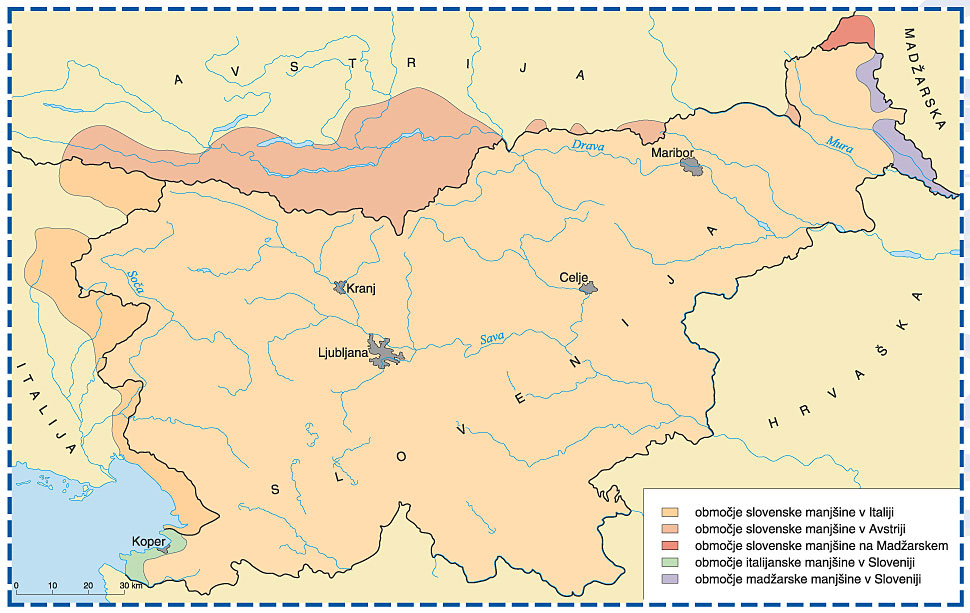 SPREMENJENA IZOBRAZBENA IN ZAPOSLITVENA SESTAVA PREBIVALSTVA:V zadnjih desetletjih, še posebej po osamosvojitvi se je močno izboljšala izobrazbena sestava prebivalstva, delež prebivalcev z nedokončano osnovno šolo se je od leta 1991 do 2002 več kot prepolovil, hkrati se je močno povečal delež tistih s končano visoko šoloŠe vedno so opazne razlike med spoloma, saj se je delež najbolj izobraženih bolj povečal pri ženskah, razlike v izobrazbeni ravni pa lahko opazujemo tudi med posameznimi deli Slovenije (v zahodni in osrednji Sloveniji je izobrazbena sestava boljša kot v vzhodni) in med različno velikimi naselji (v mestih in večjih naseljih je ta sestava boljša kot na podeželju)Podobno velja za zaposlitveno sestavo prebivalstva, po drugi svetovni vojni se je z razmahom industrializacije najprej zmanjšal delež zaposlenih v kmetijskih  in povečal delež v nekmetijskih (razen storitvenih) dejavnostihV 80. letih se je začel razvoj storitvenih dejavnosti, ki so s prehodom na tržno gospodarstvo po osamosvojitvi prevladale2. NAŠA NASELJA DOŽIVLJAJO PREOBRAZBOLE ŠE PODEŽELSKA IN NE VEČ KMEČKA NASELJA:Naselja po tradiciji delimo na podeželska in mestnaNa podeželju je bilo kmetijstvo nekoč prevladujoča dejavnost, zato smo tedaj govorili o različnih tipih kmečkih naselij, ker pa danes tudi tam večina prebivalcev živi od nekmetijskih dejavnosti govorimo le še o različnih tipih podeželskih naselijIz istih razlogov za manjša podeželska naselja čedalje redkeje uporabljamo oznako vas oziroma vaško naselje, saj se izraz uporablja le za naselja, v katerih ljudje živijo od kmetijstvaNajmanjša oblika podeželskega naselja so samotne kmetije, le te ležijo precej oddaljene druga od druge, značilne pa so predvsem za hribovito površje alpske in predalpske SlovenijeZaselek je manjše naselje, ki praviloma nima več kot 10 domačij in je ponavadi manjši ločeni del kakega večjega podeželskega naselja, značilni so za hriboviti svet predalpske SlovenijePosebna oblika so razložena naselja, v katerih so posamezne domačije med seboj oddaljene od nekaj 10 do nekaj 100 metrov, najdemo jih po vrhovih slemen v obpanonski SlovenijiNajbolj razširjena so sklenjena oziroma strnjena naselja, med katerimi razlikujemo gručasta, obcestna in suburbanizirana naseljaGručasta naselja najdemo po vsej Sloveniji, stavbe so dokaj strnjene, vendar brez reda razmetane okoli središčnega prostora, kjer se stekajo prometniceObcestna naselja imajo hiše postavljene pravokotno ob eni ali obeh straneh ceste, in sicer tesno drugo ob drugi, takšna naselja so najbolj značilna za ravnine obpanonske SlovenijeSuburbanizirana naselja se nahajajo po vsej Sloveniji, vendar predvsem v bližini mestNastala so na območju nekdanjih vasi, ki so se razširile z novimi deli naselij s povsem nekmečkimi hišami ob mreži prometnicNastala so s suburbanizacijo, torej s pozidavo okolice mest in širjenjem mestnega načina življenja na podeželjePogosto so sestavljena iz dveh delov, enega predstavlja še razvidno nekdanje staro vaško jedro, drugega pa novi del naselja s številnimi družinskimi stanovanjskimi hišamiTa del se širi in včasih že spaja s sosednjim naseljem, saj se novogradnje širijo okoli starih naselij brez reda, kar »povprek«RAZVOJ IN ZNAČILNOSTI SLOVENSKIH MEST:Glavna značilnost slovenskih mest je njihova majhnostPrva mesta so na našem ozemlju ustanovili že Rimljani, in sicer predvsem kot upravna, trgovska, vojaška in verska središča, večina današnjih mest pa je nastala v srednjem vekuZgrajena so bila na strateških legah (ob reki, na otoku, na vzpetini, v rečnem okljuku), ki so omogočale obrambo in so na začetku imela predvsem trgovsko in oskrbovalno funkcijoMestna obzidja so odstranili šele v 17. in 18. stoletju, kar je omogočilo so se obmestja spojila s srednjeveškimi mestnimi jedriMesta so se najbolj povečala zaradi množičnega priseljevanja s podeželja v petdesetih letih 20. stoletja, v naslednjem desetletju pa so nastale številne nove blokovske stanovanjske soseke, v posameznih četrtih pa so se zgoščale gospodarske dejavnostiMesta delimo na dva dela – staro zgodovinsko (srednjeveško) jedro in novejši del mestaS suburbanizacijo so številna nekdanja obmestja postala del mest, ta proces pa se nadaljuje še danesURBANIZACIJA IN SUBURBANIZACIJA:Glavna značilnost slovenske poselitve je velika razpršenost naselij (imamo okoli 6000 naselij)Druga značilnost je nizka stopnja urbanizacije, torej deleža v mestih živečega prebivalstvaTa se je začel povečevati z razmahom industrializacije ter je šele po osamosvojitvi presegel polovico prebivalstva naše države, danes pa znaša okoli 65 %Počasen delež naraščanja mestnega prebivalstva v preteklosti je v največji meri odraz politike policentričnega razvoja, takšna razvojna politika pomeni, da Slovenija ni pospeševala razvoja le enega središča (prestolnice), ampak je razvijala tudi manjša središča po vsej državiŠele po osamosvojitvi so se začeli kazati učinki večje koncentracije kapitala v prestolnici in nekaterih mestih ob glavnih prometnih koridorjihSuburbanizacija se je razmahnila v 80. letih zaradi višje cene mestnih zemljišč in najemninOb prehodu v novo tisočletje lahko govorimo o koncu industrializacije in prehodu v postindustrijsko družbo, ki se zrcali v napredovanju urbanih procesov v obmestnih in podeželskih naselij, ki sprejemajo mestni način življenjaGre za dinamične procese razseljevanja prebivalstva iz mestnih središč proti podeželju in razpršitve poselitve v obliki prosto stoječih enodružinskih hišObmestja tako niso več namenjena le bivanju zaposlenih, ampak so čedalje bolj tudi zaposlitvena središča, najbolj izrazite spremembe se dogajajo v obmestjih največjih mestZa vsa obmestja in močno urbanizirana podeželska naselja je značilno naraščanje števila delovnih mest in visoka stopnje dnevne migracijeKljub temu pa kar dve tretjini slovenskega ozemlja še vedno označujemo kot »klasična« podeželska naselja, katerih značilnosti so upad števila prebivalcev in gospodarsko zaostajanjeCene zemljišč v mestnih središčih so s prihodom tržnega gospodarstva zelo narastleZato so vrsto manjših trgovin in drugih storitvenih dejavnosti zaprli ali preselili v nova trgovsko-poslovna središča, ki so nastala na opuščenih zemljiščih na mestnem obrobjuTam so zrastla velika nakupovalna središča, pa tudi zabaviščni parki in podobnoV mestnih središčih pa poleg upravnih služb ostajajo predvsem »imenitnejše« restavracije, odvetniške pisarne, sedeži nekaterih znanih podjetij in podobno3. VLOGA KMETIJSTVA IN GOZDARSTVA JE VSE MANJŠASLOVENSKO GOSPODARSTVO JE ŠLO SKOZI RAZLIČNE RAZVOJNE FAZE:Slovenija se je najprej preobrazila iz agrarne v izrazito industrijsko deželo, po osamosvojitvi pa smo se zaradi razmaha storitvenih dejavnosti že močno približali najrazvitejšim državamNajvečji delež BDP ustvarijo prav storitvene dejavnosti, zaradi vse večjega pomena informacij pa postindustrijsko družbo označujemo tudi kot informacijskoDogajanje v Sloveniji je bilo vseskozi zelo povezano s prelomnimi dogodki drugod po Evropi (v času Avstro-Ogrske smo spadali pod manj razviti del monarhije, z nastankom kraljevine SHS pa smo predstavljali najbolj razviti del države)Od konca druge svetovne vojne do osamosvojitve je bilo socialistično obdobje, v katerem je namesto tržnega nastopilo socialistično plansko gospodarstvoPovojne oblasti so izvedle nacionalizacijo, s katero so razlastile dotedanje lastnike tovarn in veleposestiEna glavnih značilnosti socialističnega gospodarstva je bila pospešena industrializacija, industrija pa je tako postala naša najpomembnejša dejavnostPo osamosvojitvi je Slovenija zopet začela uvajati tržno gospodarstvo oziroma kapitalistični sistem, kar je sprva potekalo s številnimi pretresiObdobje prehoda na tržno gospodarstvo označujemo kot obdobje tranzicijePo vojni nacionalizirano premoženje so začeli z denacionalizacijo vračati nekdanjim lastnikom, nastopilo je lastninsko preoblikovanje podjetij, pri katerem so nekdanja podjetja morala dobiti novega znanega lastnikaRazlične ustanove in podjetja, pomembna za delovanje države so postala državna last, največji del proizvajalnih in storitvenih podjetij pa je postal zasebna lastOpazen je bil trend privatizacije gospodarstva (zmanjševanja lastništva države nad podjetji)Ker smo po osamosvojitvi izgubili velik del nekdanjega nezahtevnega jugoslovanskega tržišča je veliko podjetij propadlo ali razpadlo na več manjšihRazširile so se predvsem storitvene dejavnosti, nekatera prva storitvena podjetja (Mercator, Petrol, Luka Koper) pa danes sodijo med največja v državiPo nekaj kriznih letih po osamosvojitvi si je naše gospodarstvo opomoglo, leta 2004 smo vstopili v EU in leta 2007 sprejeli skupno evropsko valutoPrihodnost predstavljajo predvsem inventivna in tehnološka podjetja, to so podjetja, ki ustvarjajo visoko dodano vrednost (razlika med prihodkom in stroški)V Slovenijo je začel vse bolj vstopati tuji kapital, tuje multinacionalke (Spar, Hofer) so pri nas odprle nakupovalna središča, zelo pomembno vlogo imajo tudi pri predelovalnih dejavnostihPo drugi strani pa slovensko gospodarstvo vlaga v tujini, vendar so naše naložbe v tujini manjše od tujih naložb pri nasV novejšem času so pomembni procesi združevanja in prevzemanja podjetij, nekdanja samostojna podjetja se pri združevanju vključujejo v večje poslovne skupineTe se širijo in krepijo z novimi hčerinskimi družbami, ki jih ustanavljajo doma in na tujemSLOVENSKO KMETIJSTVO OD POVOJNEGA OBDOBJA DO DANES:Država je z nacionalizacijo odvzela zemljo veleposestnikom, pri čemer je šlo po večini za najboljša kmetijska zemljiščaTo je bila osnova za oblikovanje agrokombinatov, velikih proizvodnih obratov v družbeni lastiNa drugi strani so se morali zasebni kmetje soočati z zemljiškim maksimumom, ki je določal, da so lahko imeli le 10 hektarov obdelovalnih zemljiščPolitika policentričnega razvoja je bila eden glavnih razlogov, da se je izoblikovala posebna sestava kmetijskih gospodarstev s prevlado mešanih kmetij, ki jim je kmetijstvo pomenilo le del dohodka oziroma dodatno dejavnostPri nas se je zato na področju zasebnega kmetijstva odvijal ravno nasproten proces, kot v državah z razvitim kmetijstvom, velikost kmetij se je manjšala, delovna intenzivnost nižala, pridelava pa marsikje opuščalaRazmere so se začele spreminjati na bolje po vstopu v EU, ko se je povprečna velikost kmetijskih obratov povečala, težišče pridelave pa se je premaknilo z majhnih na večje in razvojno sposobne kmetijeSlovenija je z vključitvijo v EU začela uveljavljati skupno evropsko kmetijsko politiko, ki pa našemu kmetijstvu ni prinesla velikih spremembObseg kmetijske proizvodnje iz leta v leto niha, vendar se donosi kljub temu večajo, kar pomeni, da se povečuje intenzivnost kmetijske pridelaveZMANJŠEVANJE POMENA KMETIJSTVA IN DELEŽA KMEČKEGA PREBIVALSTVA:Pomen kmetijstva ter delež zaposlenih v kmetijstvu se nenehno zmanjšuje, še pred dobrimi sto leti je bilo na našem ozemlju tri četrtine kmetovTa delež je prvič padel pod polovico po drugi svetovni vojni, ko se je zaradi deagrarizacije, torej opuščanja kmetijstva, začel množični beg z deželeNa bolj odmaknjenem podeželju je deagrarizaciji sledila tudi depopulacija, saj se je prebivalstvo začelo seliti v večje kraje, kjer so si našli zaposlitevOb vstopu v 21. stoletje je delež zaposlenih v kmetijstvu padel pod 5 %Vzporedno s tem se je zmanjševal tudi delež kmetijstva v BDP ter v skupni vrednosti izvoza in uvoza, poleg tega uvažamo več hrane kot izvažamo, kar pomeni, da je naša država neto uvoznica hraneCene kmetijskih proizvodov so se zmanjšale, dohodki v kmetijstvu pa zaostajajo, zaradi tega se povečuje pomen finančnih podporPomen kmetijstva ostaja relativno velik na nekaterih podeželskih območjih, kjer ni drugih dejavnosti, produktivnost našega kmetijstva pa se višaORGANIZIRANOST KMETIJSKE PROIZVODNJE GLEDE NA LASTNIŠTVO ZEMLJIŠČ:Danes poteka kmetijska proizvodnja na dva načina – na družinskih kmetijah in v kmetijskih podjetjih in zadrugah (nekdanji družbeni sektor)Kmetijska podjetja imajo boljša zemljišča, več mehanizacije in druge prednosti pred družinskimi kmetijami, kjer je zaposlenih velika večina vseh zaposlenih v kmetijstvuPrav tako je velika večina vseh kmetijskih zemljišč v lasti družinskih kmetij, vendar imajo majhna ali srednje velika posestva, medtem ko imajo kmetijska podjetja velika posestvaMed družinskimi kmetijami pa je le še šestina »čistih« kmetij, torej takih, ki živijo izključno od kmetijstvaPOSEBNOSTI SLOVENSKIH NARAVNIH IN DRUŽBENIH RAZMER ZA KMETIJSTVO:Kmetijska pridelava pri nas je povezana tako z reliefom kot tudi s podnebjemNaša najboljša kmetijska zemljišča ležijo na območjih SV Slovenije, ki imajo najmanj padavin in se najpogosteje soočajo s sušo, zaradi česar lahko pričakujemo velik izpad dohodka v prihodnosti zaradi sušnih obdobijZa zdaj uporablja namakalni sistem manj kot 2 % družinskih kmetij in le petina podjetijGlede rabe tal Slovenija sodi med države z največjim deležem gozda in najmanjšim deležem kmetijskih zemljišč (slaba tretjina vsega ozemlja), od tega pa je v rodovitnih nižinah le dobra četrtina, v gorskih, hribovitih in drugih območjih pa skoraj tri četrtine teh zemljiščZnotraj kmetijskih zemljišč razlikujemo različne zemljiške kategorije, kot so njiva, vrt, travnik, pašnik in drugoImamo velik delež travnikov in majhen delež njiv in vrtovKadar se opuščena kmetijska zemljišča spontano zaraščajo z gozdom, govorimo o ogozdovanju, podoben proces pa je tudi ozelenjevanje (spreminjanje njiv v travnike)Eden glavnih problemov slovenskega kmetijstva je nizka produktivnost, vzroke zanjo lahko iščemo v neugodni sestavi kmetijskih zemljišč, majhni povprečni velikosti kmetij, pa tudi v neugodni starostni in izobrazbeni sestavi kmečkih gospodarjevStarostna sestava je nekoliko boljša ne večjih kmetijah, mlajši gospodarji pa se zaradi boljše izobrazbe hitreje prilagajajo tehnološkim spremembam in razmeram na trguVelik problem je tudi zemljiška razdrobljenost kmetijskih površinV Sloveniji so bile izvede številne komasacije, torej  združitev majhnih in prostorsko ločenih parcel različnih lastnikov v nov enoten kompleks, ki ga potem znova razdelijo med lastnike, tako, da dobijo večje in bolj skupaj ležeče parceleNaše kmetijstvo je v precejšnem delu nekonkurenčno v primerjavi z drugimi evropskimi državami saj spadamo med države z najmanjšim deležem kmetijskih zemljiščV KAJ JE USMERJENO NAŠE KMETIJSTVO:Slovenija sodi med evropske države z najmanjšo stopnjo specializacije v kmetijstvuPridelava posameznih pridelkov ni omejena le na nekatera območja, ampak jih večinoma pridelujemo po vsej državiNa skoraj dveh tretjinah vseh njivskih površin pridelujemo tri vodilne kulture: koruzo, pšenico in silažno koruzo, kljub temu žita ne pridelamo dovolj in ga moramo uvažatiSlovenske kmetije so bolj kot v poljedelstvo specializirane v živinorejstvo, prevladuje usmeritev v govedorejo, predvsem v prirejo mesa in mlekaŽivinoreja je naša najpomembnejša kmetijska panoga, saj zajema skoraj 90 % vseh kmetijskih gospodarstev in prispeva približno tri četrtine celotne kmetijske proizvodnjeVeč kot 90 % živine redijo na družinskih kmetijah, od tega je okoli tri četrtine goveda, prašiči predstavljajo le slabo desetino živineV Sloveniji imamo tri vinorodne dežele: podravska, primorska in posavskaVeč kot tri četrtine slovenskih vinogradov je v rokah družinskih kmetij, posebej znani pa smo po svojih belih vinskih sortah, ki jih imamo skoraj tri četrtineSODOBNE SMERI SPREMINJANJA PODEŽELJA:Na podeželju so se izoblikovali trije pokrajinski tipi demografskih območijPrvi tip so območja urbanizacije, značilna za ravnine in kotline, kjer kmetijstvo nazadujeDrugi tip je klasična agrarna pokrajina, ki se je ohranila predvsem na gorskih, hribovitih, kraških in robnih območjih ob državni mejiKmetijstvo na teh območjih je slabo razvito in nekonkurenčno, kmetijska pridelava se zaradi nizkega dohodka opušča, kmetijska zemljišča pa zaraščajoTretji tip so prehodna območja, v katerih se manjši urbanizirani otoki prepletajo z manj urbaniziranim zaledjem, ta tip je značilen za robne dele ravnin in gričevjaDanes se večina prebivalcev na podeželju ne ukvarja s kmetijstvomČeprav je možnosti za razvoj podjetništva na podeželju veliko, podjetniške dejavnosti zaostajajo za tistimi v urbanih središčihPodeželje čedalje bolj postaja prostor za bivanje in sprostitevVLOGA KMETIJSTVA PRI PREOBLIKOVANJU GEOGRAFSKEGA OKOLJA:Slovenija sodi med države z najbolj neugodnimi razmerami za kmetijstvoTako kmetijska zemljišča kot gozdovi imajo v Sloveniji pomembno okoljsko, predvsem pa estetsko funkcijoNa večini ozemlja zunaj ravnin in kotlin je pridelava nekonkurenčna, vendar ima ravno tam kmetijstvo pomembno vlogo pri ohranjanju poselitve, vzdrževanju kulturne krajine in ekološkega ravnovesjaKmetijstvo ima pomembno vlogo pri ohranjanju življenjskih prostorov različnih rastlinskih in živalskih vrst in pomembno prispeva k biodiverziteti SlovenijeOkoljska vloga kmetijstva je žal tudi negativna, saj prispeva kar 10 % izpustov toplogrednih plinov in onesnažuje tla in vodovjeEna od naših razvojnih možnosti je proizvodnja in trženje kakovostne hraneK temu pomembno prispeva ekološko kmetovanje, ki ga nekateri imenujejo tudi biološko kmetovanjeGre za okoljsko neoporečno kmetijsko proizvodnjo, ki uporablja le naravne snovi in postopkeSlovenija ima zaradi naravnih danosti odlične možnosti za takšno kmetovanje, povpraševanje po ekoloških pridelkih pa je pri nas vse večjeZato število ekoloških kmetij v Sloveniji vztrajno naraščaKAJ PA GOZDARSTVO:Po drugi svetovni vojni so številne gozdove nacionalizirali, tako jih je bilo v družbeni lasti skoraj 40 %, z denacionalizacijo, ki se je začela po osamosvojitvi pa se je začelo to razmerje spreminjati, ko bo končano naj bi bilo v zasebnih rokah okoli 80 % gozdovSlovenija ima bogato tradicijo gospodarjenja z gozdovi na trajnostni in sonaraven načinV zadnjih letih so naraščale površine pod gozdom, lesne zaloge in tudi prirastKar se tiče sestave lesne zaloge, listavci rahlo prednjačijo pred iglavci, nasprotno pa posekamo precej več iglavcev kot listavcev4. POMEN RUDARSTVA, ENERGETIKE IN INDUSTRIJE SE SPREMINJASLOVENSKO RUDARSTVO VČERAJ IN DANES:Slovenija ima po eni strani bogato in pestro rudarsko tradicijo, po drugi strani pa je velik del rudarskih dejavnosti že zamrlPridobivanje rud kovin se je do danes v celoti zaustaviloŽelezovo rudo so naši predniki izkoriščali tisočletja, vendar je njeno pridobivanje dokončno zamrlo že na začetku 20. stoletja Precej več svetovnega slovesa smo si pridobili z rudnikom živega srebra v Idriji, ki se ponaša s petstoletno tradicijo in je po celotni količini pridobljene kovine na drugem mestu na svetuNa evropski ravni je bil pomemben tudi rudnik svinca in cinka v MežiciPoleg tega pa smo imeli še rudnik urana Žirovski vrh in nekaj drugih rudnikov različnih kovinDanes imamo možnost za pridobivanje nekovinskih rudnin in naravnega okrasnega kamna, zato so nekateri peskokopi v zadnjih letih celo povečali svojo proizvodnjoPosebnega pomena je pridobivanje energetskih surovin, vendar je z izjemo rudnika lignita v Velenju v izrazitem zatonuŠe do nedavnega je imelo velik pomen pridobivanje rjavega premoga zlasti v Posavskem hribovju – 3 rudarska mesta (Trbovlje, Zagorje in Hrastnik)Konec 20. stoletja so začeli rudnike rjavega premoga zapirati, tako da se izkop v manjši meri nadaljuje le še v rudniku Trbovlje – Hrastnik, ki pa je v fazi zapiranjaČrni revir je območje treh rudarskih mest v Zasavju, kjer so intenzivno izkoriščali rjavi premogTemu je sledilo veliko priseljevanje, po drugi svetovni vojni pa je črni revir postal najbolj industrializirano območje v Sloveniji na katerem so poleg tovarn zgradili tudi termoelektrarnoRjavi premog je zaradi preusmeritve na okolju prijaznejše energijske vire začel izgubljati svojo vlogo v energetski oskrbiPrihodnost črnega revirja danes ni več v premogovništvu, prav tako pa so se gospodarske, socialne in okoljske (onesnažena in spremenjena pokrajina) razmere tam zelo poslabšaleDrugačne obete za prihodnost pa ima rudnik lignita v Velenju, ki trenutno ne more zadostiti potrebam po lignitu, saj ga v celoti porablja Termoelektrarna ŠoštanjPremogovniška dejavnost ima velik vpliv na okolje, saj nastajajo ugrezninska jezera, termoelektrarna pa v ozračje spušča velike količine SO2Po drugi strani pa premogovništvo omogoča zaposlitev in spodbuja številne druge dejavnostiLASTNOSTI IN POMEN RAZLIČNIH ENERGIJSKIH VIROV:Razlikujemo primarno in končno energijoMed primarno energijo oziroma primarne vire energije sodijo premog, nafta, zemeljski plin, sonce, veter in podobnoGre za energijo, ki je v obliki, kot jo »nudi« naravaTo moramo najprej pretvoriti (transformirati) v sekundarne ali transformirane vire energije, kot sta električna in toplotna energija, potem pa sledi še prenos energije do porabnikaTako pri pretvorbi kot pri prenosu pride do izgube energijeKot končno energijo razumemo tisto, ki jo porabnik lahko uporabi za svoje potrebe, torej gre za primarno energijo, od katere odštejemo različne izgube zaradi pretvorbe in prenosaPrimarne energijske vire delimo na trajne ali obnovljive in neobnovljivePrvi so v naravi trajno na razpolago (energija vetra, sonca, hidroenergija), pri drugih pa so zaloge omejene (premog, nafta)V Sloveniji porabimo od primarne energije največ naftnih derivatov, sledijo trdna goriva (premog) in jedrska energija, od tega jih moramo več kot polovico uvozitiPretvorba primarne energije v sekundarno poteka v elektrarnah in toplarnahSestava porabe končne energije je precej drugačna od sestave primarne energije, skoraj polovico predstavljajo naftni proizvodi, sledita električna energija in zemeljski plinNajvečji porabniki končne energije so predelovalne dejavnosti in gradbeništvo, nekoliko manjši pa promet in gospodinjstvaPosamezni energijski viri se precej razlikujejo glede na lastnosti, pomen in vpliv na okoljeKar se tiče premoga, v Sloveniji ne pridobivamo črnega premoga, antracita in koksa, zato jih moramo v celoti uvozitiPridobivamo le manj kakovostni lignit in nekaj rjavega premoga, ki imata manjšo energijsko vrednost in sta ekološko manj primerna za uporaboNaftni proizvodi so ekološko manj škodljivi kot premog, vendar ne smemo zanemariti izpusta toplogrednih plinov pri njihovi uporabi v prometuNaftne derivate v celoti uvažamo, velik terminal zanje pa imamo v KopruSkoraj v celoti uvažamo tudi zemeljski plin, del ga dobimo iz Rusije, prek plinovodov iz Avstrije, del pa iz Alžirije, od koder prihaja k nam prek ItalijeZemeljski plin je najbolj prijazen do okolja, saj vsebuje zelo malo škodljivih snovi, potuje po plinovodu pod površjem in ne predstavlja nevarnosti izlitjaZaradi teh razlogov je med vsemi energenti najbolj v porastuOd obnovljivih virov energije pri nas prevladuje delež energije biomase (les, lesni odpadki)Imeli smo nekaj pobud in načrtov za pridobivanje drugih virov, ki jih označujemo kot alternativne vire (izkoriščanje vetrne energije v JZ Sloveniji)PROIZVODNJA ELEKTRIČNE ENERGIJE:V Sloveniji električno energijo proizvajajo hidroelektrarne, termoelektrarne in nuklearna elektrarna KrškoKoličina proizvedene energije v termoelektrarnah in nuklearni elektrarni Krško je skoraj enaka (dobra tretjina proizvodnje), hidroelektrarne pa proizvedejo nekoliko manj energije (okoli četrtina proizvodnje)Naše največje hidroelektrarne so na Dravi (Dravograd, Vuzenica, Vuhred, Ožbalt, Fala, Mariborski otok, Zlatoličje in Formin), Savi (Moste, Mavčiče, Medvode, Vrhovo, Boštanj) in Soči (Doblar, Plave in Solkan)V deležu hidroenergije močno prekašamo nekatere zahodnoevropske in srednjeevropske države, vendar močno zaostajamo za nekaterimi alpskimi in skandinavskimi državamiNaše termoelektrarne so bile dolgo hud onesnaževalec zraka, vendar se je stanje do danes z uvajanjem čistilnih naprav in uporabo bolj kakovostnega premoga precej izboljšaloVeliki termoelektrarni sta v Šoštanju in Trbovljah, manjši pa sta še v Brestanici in v LjubljaniNuklearno elektrarno v Krškem smo zgradili skupaj s Hrvaško, s katero si delimo proizvedeno energijo, vendar je bilo na začetku veliko nasprotovanj proti uporabi jedrske energijeTa elektrarna ne sprošča toplogrednih plinov, pa tudi drugače ne onesnažuje okolja, največji problem je skladiščenje radioaktivnih odpadkov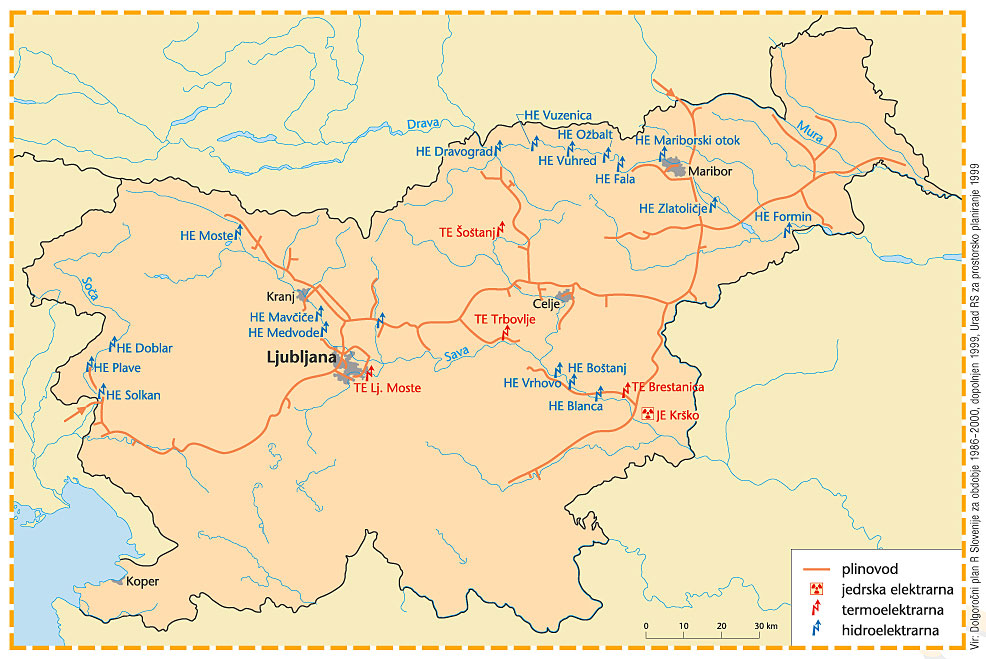 INDUSTRIJSKI RAZVOJ JE POTEKAL V ŠTIRIH FAZAH:Prva faza zajema razvoj do razpada Avstro-Ogrske monarhije leta 1918, takrat so poleg rudnikov obstajale različne manufakturne delavnice, manjši železarski obrati imenovani fužine, ter steklarne imenovane glažutePrve »prave« industrijske obrate smo dobili na začetku 19. stoletja - Manjši industrijski obratiMed industrijskimi panogami so bile najpomembnejša železarstvo, barvna metalurgija in kovinska predelovalna industrijaDruga faza zajema razvoj do konca druge svetovne vojne (1945)Z vstopom v kraljevino SHS smo postali najbolj industrializiran in najbolj razvit del novonastale države, ki je dobil nov obsežen trg za svoje industrijske izdelkeŠtevilo industrijskih obratov se je močno povečala, najbolj v tako imenovanem industrijskem polmesecu na relaciji Gorenjska – Ljubljana  – Črni revir – Maribor V tem obdobju so najbolj napredovale kovinska, lesna in tekstilna industrijaTretja faza zajema socialistično obdobje do osamosvojitve (1991), ko je poudarek prevzela težka in predelovalna industrija, zaradi zagotovljenega jugoslovanskega trga pa je industrija ostala na nizki tehnološki ravni in je močno onesnaževala okoljeNajpomembnejše panoge so postale kovinskopredelovalna, strojna, tekstilna in elektrotehnična industrija, slovenski izdelki pa so v nekdanji Jugoslaviji uživali velik ugledIndustrijska podjetja so se poleg industrijskega polmeseca zaradi politike policentričnega razvoja začela razvijati tudi v drugih regionalnih središčih (Novo mesto, Ptuj, Koper)Delež industrijskega prebivalstva je malo pred osamosvojitvijo dosegel svoj vrh, tedaj pa so se začeli kazati znaki krize in tehnološkega zaostajanja naše industrijeČetrta faza od osamosvojitve do danes je naši industriji prinesla velikanske spremembePomen industrije se je precej zmanjšal, z razpadom Jugoslavije smo izgubili nekdanje tržišče, za prodor na zahtevnejši trg pa smo bili slabo pripravljeniŠtevilne prej uspešne panoge (tekstilna, lesna, obutvena industrija) so zašle v težave, zato smo nekaj časa beležili velik porast nezaposlenosti in socialnih problemovK nam je v veliki meri dotekal tuji kapital, zato so lahko napredovala predvsem podjetja, ki so temeljila na visoki tehnologiji in razvojnem raziskovanjuSlovenska industrija se je reorganizirala in modernizirala, del naših podjetij so kupile tuje multinacionalke, naša podjetja pa so se začela širiti v balkanske države in AzijoDanes storitvene dejavnosti ustvarijo več kot polovico slovenskega BDP, so med najboljšimi še vedno proizvodna podjetja, kot so Lek, Krka, Revoz, GorenjeGlede na delež zaposlenih so na prvih mestih proizvodnje kovin in kovinskih izdelkov, kemikalij, umetnih vlaken pa tudi strojev in napravNaša industrija še vedno preveč temelji na tradicionalnih industrijskih panogah, poleg tega imamo premajhen delež sodobnih tehnoloških dejavnostiSlovenska jeklarska industrija se je v 90. letih znašla v hudih težavah, jeklarji pa so šele konec tega desetletja začeli vlagati v posodobitve, povečanje proizvodnje in v okoljePreusmerili so se na proizvodnjo jekel visokega cenovnega razreda, ki združujejo veliko znanja, tako se je proizvodnja jekla do danes več kot podvojilaNaša najpomembnejša podjetja v tej panogi so tri: Acroni Jesenice je specializiran za izdelavo konstrukcijskih jekel in nerjaveče pločevine, Metal Ravne je usmerjen v izdelavo posebnih in orodnih jekel, Štore Steel je postal vodilni evropski proizvajalec vzmetnega ploščatega jekla za avtomobilsko industrijo5. PROMET IN TURIZEM STA POMEMBNI STORITVENI DEJAVNOSTIPROMETNA LEGA SLOVENIJE V EVROPI:Naša država leži ob prometnicah, ki na eni strani povezujejo Alpe z Jadranom, na drugi pa Padsko in Panonsko nižinoEna glavnih značilnosti naše države je izrazita prehodnost, zaradi katere so se že od pradavnine naprej na našem ozemlju izoblikovale pomembne prometne potiKer se je moralo prometno omrežje prilagajati težko prehodnemu ozemlju se je povečini izoblikovalo po glavnih dolinah in kotlinah, pri tem pa sta imela pomembno vlogo prelaza Postojnska vrata in TrojanePrelaz Postojnska vrata je z nadmorsko višino malce nad 600 metrov najnižji prehod čez alpsko-dinarsko gorsko pregradoDanes glavna prometna tokova potekata v smeri JZ – SV in SZ – JVV teh dveh osnovnih smereh se križata dva pomembna panevropska prometna koridorja, V. in X. koridor, ki nista le glavni prometni, ampak tudi glavni razvojni osi v naši državiDeset prometnih koridorjev z oznako »panevropski« (vseevropski) so definirali šele v devetdesetih letih 20. stoletjaPomemben sestavni del prometnih koridorjev so poleg cest, železnic in drugih prometnic tudi prometni terminali, ki služijo kot pretovorne točke za menjavo prometnega sredstvaNa nekaterih terminalih poteka tudi skladiščenje, pakiranje, izmenjava in distribucija tovoraGlavna smer V. koridorja je Benetke – Trst – Koper – Ljubljana – Maribor – Budimpešta – Kijev, nanjo pa je priključenih tudi nekaj stranskih krakovGlavna smer X. koridorja je Salzburg – Ljubljana – Zagreb – Beograd – Skopje – Solun, po tem koridorju potekajo najkrajše kopenske povezave med Srednjo in JV Evropo Razvitost prometnega omrežja v Sloveniji žal ne ustreza velikemu prometnemu pomenu naše države, zato nam lahko sosednje države prevzamejo tranzitni prometSlovenija bi tako izgubila velik del prihodkov od prevoza v železniškem in luškem prometuŽelezniški promet pri nas v primerjavi s cestnim in pristaniškim prometom v zadnjih letih skoraj ne narašča, prav tako močno zaostajamo na področju posodobitev okolju najbolj prijaznega železniškega prometaSodobno prometno omrežje je eden nujnih predpogojev za prihodnji gospodarski razvoj saj povezuje regije severno in zahodno od Slovenije (razviti deli EU), z regijami južno in vzhodno od Slovenije, ki so precej slabše razviteŽal temu pogoju sledimo le pri avtocestah, pristaniščih in letališčih, ne pa tudi pri železnici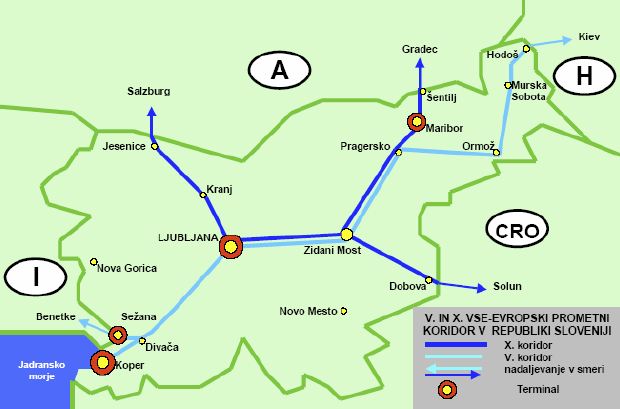 IZGRADNJA (AVTO)CESTNEGA OMREŽJA GRE POČASI H KONCU:Glavo ogrodje slovenskega cestnega omrežja je tako imenovani cestni križ, sestavljata ga dva kraka avtocest, ki se križata v Ljubljani in sta povezana s V. in X. koridorjem Prvi krak imenujemo Slovenika (Koper – Postojna – Ljubljana – Celje – Maribor), drugega pa Ilirika (Karavanke – Jesenice – Kranj – Ljubljana – Novo mesto – Brežice – Obrežje)Poleg avtocest načrtujemo še nekaj hitrih cest (štiripasovnic), gradnja avtocest pa se je razcvetela šele po osamosvojitviZ vstopom v EU se je tranzitni promet čez Slovenijo še povečalRAZVOJ CESTNEGA OMREŽJA IN REGIONALNE RAZLIKE:Razvoj cestne infrastrukture je našo državo prostorsko razdelil na dve območjiNa eni strani so območja visoke dostopnosti ob glavnih prometnicah, ki doživljajo gospodarski razcvet ter zgoščevanje prebivalstvaNa drugi strani pa so slabše dostopna območja stran od glavnih prometnic, ki doživljajo gospodarsko zaostajanje in populacijsko praznjenjeZato je ena od razvojnih prioritet Slovenije posodobitev cestnega omrežja na prioritetnih razvojnih oseh na slabše dostopnih območjih zunaj avtocestnega križaTo pomeni, da bi posodobili obstoječe cestne povezave, deloma pa tudi zgradili noveMed tremi razvojnimi osmi, ki se največkrat omenjajo je najpomembnejša tretja razvojna os, ki poteka od avstrijske meje prek Slovenj Gradca in Velenja, prečka Slovenijo v bližini Celja ter se nadaljuje proti Novemu mestu in skozi Belo krajino do hrvaške mejePromet, še posebej cestni, ima zelo veliko negativnih učinkov na okoljePromet je velik porabnik končne energije, izkorišča neobnovljiva fosilna goriva, povzroča hrup in vibracije, vpliva na zdravje ljudi, prispeva k smrti in poškodbam pri prometnih nesrečah, hkrati pa močno onesnažuje okoljeEmisije toplogrednih plinov pri prometu še naprej nezadržno naraščajo, med vsemi oblikami prometa ravno cestni prispeva skoraj 99 % teh emisijNajhitreje narašča cestni tovorni promet, ki v Sloveniji prevzema vse večji delež tovora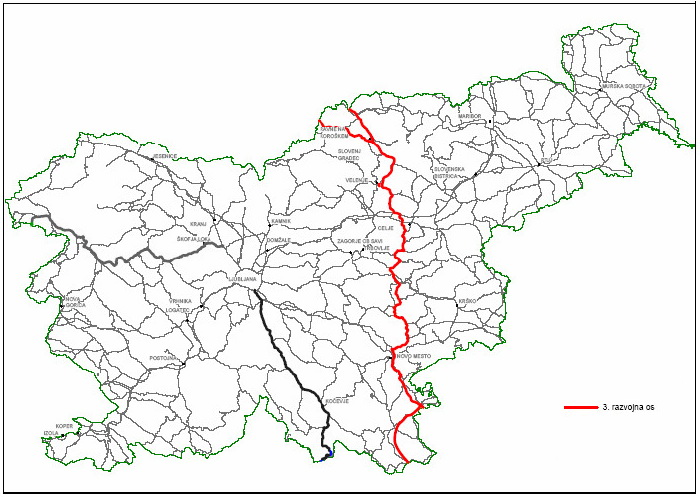 Prav tako narašča cestni potniški promet in tako izpodriva javni prevoz, le tega uporablja vse manj ljudi zato se železniške in avtobusne proge ukinjajo, kar prizadene socialno šibke slojeV Sloveniji so še posebej zaskrbljujoči negativni učinki prometa na okolje, če bi hoteli stanje izboljšati bi morali tovorni promet preusmeriti s cest na železnico ter narediti javni potniški promet cenejši in učinkovitejšiŽELEZNICE – ŽE DESETLETJA V SENCI AVTOCEST:Današnje železniško omrežje zaradi svoje zastarelosti ni več kos prometnim izzivomSlovenija se ima za svojo prvo odprtje v svet in vključitev v sodobnejše gospodarske, kulturne in politične tokove v marsičem zahvaliti železniški povezavi Dunaj – Trst, ki so jo sredi 19. stoletja zgradili prek slovenskega ozemljaNe glede na to so železnice v 20. stoletju močno izgubile svoj pomen, najprej so začele izgubljati vlogo v potniškem, pozneje pa še v tovornem prometu zato so nekatere stranske proge celo ukinili in promet zgostili na glavnih železniških povezavahŽelezniško omrežje, ki je povezano s V. in X. koridorjem smo z vstopom v EU morali posodobiti, posodobitev naše železniške infrastrukture pa je ključna tako z ekološkega kot razvojnega vidikaEna najbolj prioritetnih nalog je izgradnja drugega tira na enotirni progi Koper – Divača, saj se je promet iz luke Koper že tako povečal, da je ta odsek postal »ozko grlo«, ki ogroža delovanje luke v prihodnosti KAJ SE DOGAJA S PRISTANIŠKIM IN LETALSKIM PROMETOM:Slovenija ima več manjših morskih pristanišč (Izola, Piran) za domači in eno večje pristanišče za mednarodni tovorni promet – luko KoperLuka Koper se je začela hitreje širiti po izgradnji železniške povezave z notranjostjo in je danes postala največje kontejnersko pristanišče v JadranuLuka leži na stičišču morskih in kopenskih poti na V. panevropskem koridorju in ima izjemo strateško lego ter izjemen strateški pomen, ki presega naše državne mejeZaledje luke namreč zajema tudi Avstrijo, južno Nemčijo, Češko, južno Poljsko, Slovaško in Madžarsko, ker postaja prostor ob obali pretesen in predragocen za skladiščenje je začela luka kupovati zemljišča v notranjosti SlovenijeSlovenija ima vrsto manjših športnih letališč, za mednarodni zračni promet pa imamo tri letališča, in sicer v Ljubljani, Mariboru in PortorožuNaš nacionalni prevoznik je družba Adria Airways, k nam pa so začeli prodirati tudi tuji ponudniki nizkocenovnih poletovGlavno je Letališče Jožeta Pučnika Ljubljana, prek katerega se odvija večina mednarodnega letalskega prometa, število potnikov pa povečuje, zato se letališka infrastruktura širi Promet se je začel povečevati tudi na mariborskem letališču, najmanjše pa je portoroško letališče, ki ima zaradi premajhne steze najbolj omejene možnostiPo nekaterih ocenah bi se morala naša letališča bolj specializirati za posamezne vrste poletov, ljubljansko letališče v poslovne lete, mariborsko v polete nizkocenovnih prevoznikov, portoroško pa v polete športnih letalNAŠE MOŽNOSTI ZA RAZVOJ POSAMEZNIH OBLIK TURIZMA:Glavna primerjalna vrednost naše države je izjemna naravna in kulturna raznolikost na zelo majhnem geografskem prostoruTo je posledica naše edinstvene lege na stiku štirih evropskih naravnih enot, zato Slovenija razpolaga z izjemno pokrajinsko in biotsko pestrostjo pa tudi raznoliko kulturno dediščinoMed posebnosti naše turistične ponudbe sodi sorazmerno uravnotežen razvoj turizma in okolja, hitra dostopnost do turističnih območij in razvitost manjših turističnih središčNaša posebnost je ponudba edinstvenega »mozaika različnosti«, saj smo majhna, varna, čista, kulturna in gostoljubna dežela z obilico gozdov, zelenja in neokrnjene naraveTujci k nam prihajajo predvsem zaradi naravnih lepot in podnebnih razmer pa tudi zaradi zdravilišč, možnosti za zabavo, nakupovanja, iger na srečo in podobnoNaše sosednje države imajo prednosti v naslednjih vrstah ponudbe: zdraviliški, podeželski, pomorski, mestni in kulturni turizemSlovenija pa ima prednost pred nekaterimi sosednjimi državami v zdraviliškem in igralniškem turizmu (pred Italijo), navtičnem in obmorskim turizmom (pred Avstrijo), podeželskim, gorskim in zimskim turizmom (pred Hrvaško in Madžarsko)TURISTIČNI KRAJI IN OBLIKE TURIZMA:V Sloveniji poznamo štiri kategorije turističnih krajev: obmorske, zdraviliške, gorske in druge turistične kraje, vendar je v nekaterih krajih prišlo do zgostitve in prepletanja več vrst turizma hkrati (Portorož)Za obmorske turistične kraje sta najbolj značilna obmorski kopališki in navtični turizem, ker sodijo ti kraji med najbolj obiskane (Portorož, Piran, Izola, Strunjan), so v njih močno zastopane tudi druge oblike turizmaZa gorske turistične kraje sta značilna predvsem gorski in zimski turizemPrvi zajema rekreativne dejavnosti vezane na gorsko naravo (planinstvo, pohodništvo), drugi pa predvsem smučanje in sorodne oblikeGorski svet ponuja celo paleto možnosti za preživljanje aktivnih počitnic tudi z različnimi vodnimi in adrenalinskimi športi, za katere uporabljamo skupni izraz rekreativni turizemNajpomembnejši gorski turistični kraji so Bled, Bohinj, Kranjska Gora in Bovec, najbolj znana smučišča pa imamo v Kranjski Gori, na Kaninu, Voglu, Krvavcu in Pohorju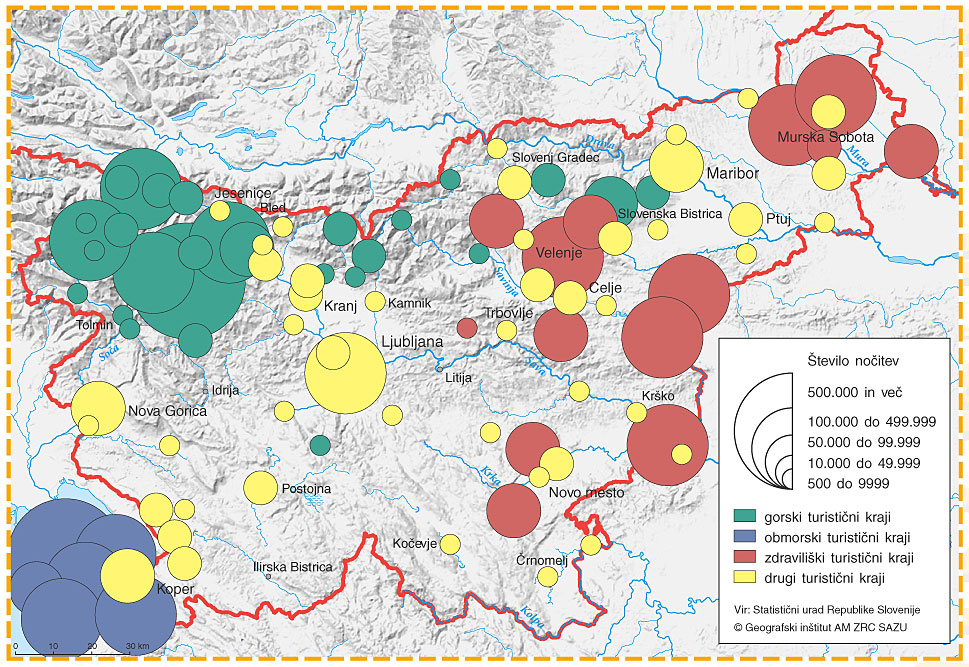 